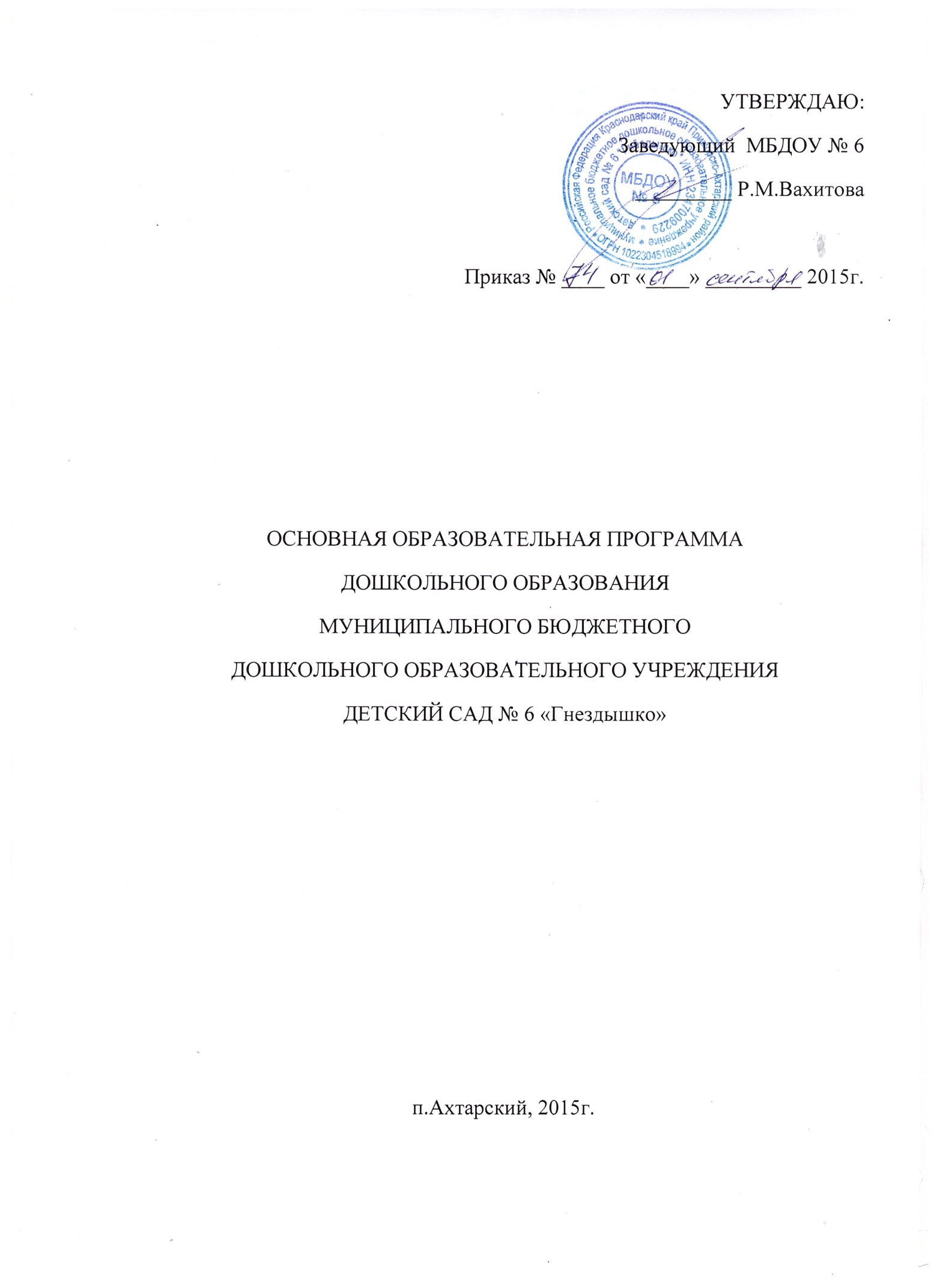 ОГЛАВЛЕНИЕВВЕДЕНИЕ . . . . . . . . . . . . . . . . . . . . . . . . . . . . . . . . . . . . . . . . . . . . . . . . . . . . . . . . . . . . . ….. 4 1. ЦЕЛЕВОЙ РАЗДЕЛ . . . . . . . . . . . . . . . . . . . . . . . . . . . . . . . . . . . . . . . . . . . . . . . . . . . . . . .8Пояснительная записка . . . . . . . . . . . . . . . . . . . . . . . . . . . . . . . . . . . . . . . . . . . . . . . ..8Цели и задачи программы . . . . . . . . . . . . . . . . . . . . . . . . . . . . . . . . . . . . . . . . . . . . .8Принципы и подходы к формированию программы . . . . . . . . . . . . . . . . . . . . . . . 9      1.2.Планируемые результаты . . . . . . . . . . . . . . . . . . . . . . . . . . . . . . . . . . . . . . . . . . . . . .13Целевые ориентиры в раннем возрасте . . . . . . . . . . . . . . . . . . . . . . . . . . . . . . . . . 13Целевые ориентиры на этапе завершения освоения программы . . . . . . . . . . . . .131.3. Развивающее оценивание качества образовательной деятельности по Программе . . . . . . . . . . . . . . . . . . . . . . . . . . . . . . . . . . . . . . . . . . . . . . . . . . . . . . . . . . . . . . …………… ....132. СОДЕРЖАТЕЛЬНЫЙ РАЗДЕЛ      2.1. Общие положения . . . . . . . . . . . . . . . . . . . . . . . . . . . . . . . . . . . . . . . . . . . . . . . . . . . .16      2.2. Описание образовательной деятельности в соответствии с направлениями развития . . . . . . . . . . . . . . . . . . . . . . . . . . . . . . . . . . . . . . . . . . . . . . . . . . . . . . . . . . . . . . . . . . .16      2.2.1. ранний возраст (1,5-3 года) . . . . . . .. . . . . . . . . . . . . . . . . . . . . . . . . . . . . . . . . . . . . . 17      2.2.2. дошкольный возраст . . . . . . . . . . . . . . . . . . . . . . . . . . . . . . . . . . . . . . . . . . . . . . . . . 20Социально-коммуникативное развитие . . . . . . . . . . . . . . . . . . . . . . . . . . . . . . . . . . 20Познавательное развитие . . . . . . . . . . . . . . . . . . . . . . . . . . . . . . . . . . . . . . . . . . . . . . 21Речевое развитие . . . . . . . . . . . . . . . . . . . . . . . . . . . . . . . . . . . . . . . . . . . . . . . . . . . . . 24Художественно-эстетическое развитие . . . . . . . . . . . . . . . . . . . . . . . . . . . . . . . . . . .25Физическое развитие . . . . . . . . . . . . . . . . . . . . . . . . . . . . . . . . . . . . . . . . . . . . . . . . . .26       2.3. Взаимодействие взрослых с детьми . . . . . . . . . . . . . . . . . . . . . . . . . . . . . . . . . . .  .27       2.4. Взаимодействие педагогического коллектива с семьями воспитанников. . . 28       2.5. Программа коррекционно-развивающей работы с детьми с ограниченными возможностями здоровья . . . . . . . . . . . . . . . . . . . . . . . . . . . . . . . . . . . . . . . . . . . . . . . . . . . . 313. ОРГАНИЗАЦИОННЫЙ РАЗДЕЛ      3.1. Психолого-педагогические условия, обеспечивающие развитие ребенка . . . .39      3.2. Организация развивающей предметно-пространственной среды . . . . . . . . . . 39      3.3. Кадровые условия реализации Программы . . . . . . . . . . . . . . . . . . . . . . . . . . . . . 40      3.4. Материально-техническое обеспечение Программы . . . . . . . . . . . . . . . . . . . . . .41      3.5. Финансовые условия реализации Программы . . . . . . . . . . . . . . . . . . . . . . . . . . .64      3.6. Планирование образовательной деятельности . . . . . . . . . . . . . . . . . . . . . . . . . . .68      3.7. Режим дня и распорядок . . . . . . . . . . . . . . . . . . . . . . . . . . . . . . . . . . . . . . . . . . . . . ..73      3.8. Перспективы работы по совершенствованию и развитию нормативно-правовых, финансовых, научно-методических, кадровых, информационных, материально-технических ресурсов . . . . . . . . . . . . . . . . . . . . . . . . . . . . . . . . . . . . . . . . . . . . . . .. . . . . . . . 81      3.9. Перечень нормативных и нормативно-методических документов . . . . . . . . .88      3.10. Перечень литературных источников . . . . . . . . . . . . . . . . . . . . . . . . . . . . . . . . . .90ПАСПОРТ основной образовательной программы МБДОУ № 6Информационная справкаВВЕДЕНИЕ.Согласно Федеральному закону «Об образовании в Российской Федерации» от 29 декабря 2012 г. №273-ФЗ (далее – Федеральный закон «Об образовании в Российской Федерации») дошкольное образование является уровнем общего образования наряду с начальным общим, основным общим и средним общим образованием. Именно в дошкольном детстве закладываются ценностные установки развития личности ребенка, основы его идентичности, отношения к миру, обществу, семье и самому себе. Поэтому цель дошкольного образования – сохранение уникальности и ценности дошкольного детства как отправной точки включения и дальнейшего овладения разнообразными формами жизнедеятельности в быстро изменяющемся мире, содействие развитию различных форм активности ребенка, передача общественных норм и ценностей, способствующих позитивной социализации в поликультурном многонациональном обществе.Задача приобщения детей к жизни в современном социальном пространстве требует обновления не только содержания дошкольного образования, но и способов взаимодействия между детьми и взрослыми, формирования базового доверия ребенка к миру, комфортного и безопасного образа жизни.Международные педагогические исследования свидетельствуют о понимании ключевого значения образования в стабильном развитии общества, о важности создания условий доступности качественного образования для детей на самых ранних этапах развития. Переосмысление роли и задач образования в период раннего и дошкольного детства, происходящее во всем мире, связано с выявлением образовательного потенциала детей раннего и дошкольного возраста, факторов, влияющих на развитие детей, краткосрочных и долгосрочных эффектов условий жизни и образовательных стратегий на ранних этапах 4 развития, их влияния на биографию отдельного человека, значения для стабильного развития общества и экономики в целом. Все это требует разработки инновационных программ раннего и дошкольного образования, соответствующих современному уровню развития педагогической науки и практики. Современные образовательные программы и современный педагогический процесс должны быть направлены на поддержку разнообразия детства, что предполагает вариативность содержания и организации дошкольного образования. Вариативность содержания дошкольного образования может быть достигнута только через сохранение широкого разнообразия образовательных программ.В условиях стремительного роста социальных, экономических, технологических и психологических перемен наша программа психолого-педагогической поддержки подрастающих поколений направлена, прежде всего, на раскрытие разнообразных форм активности, присущих самому ребенку. Современные достижения цивилизации открывают новые возможности для развития ребенка с первых дней его жизни. Эти возможности связаны: – с повышением ценностного статуса детства в современном обществе; – с созданием новых форм и видов развивающих сред, способных мотивировать детей; – с появлением коммуникационных и сетевых технологий;– с расширением инновационных программ профессиональной подготовки педагогов и воспитателей, обладающих мастерством коммуникативной компетентности и искусством мотивирования поведения детей.В то же время,  рост социальной неопределенности, нарастающая скорость социально- экономических изменений, расширяющиеся границы информационного общества, спектр информационно-коммуникационных технологий порождают новую социальную ситуацию развития ребенка, несущую определенные риски для детей дошкольного возраста: – ярко выраженная дифференциация социально-экономических условий жизни российских граждан ведет к нарастанию различий в траекториях развития детей из разных слоев, из разных регионов, из городской и сельской местности, несет угрозу утраты единого образовательного пространства; – рост группы детей, характеризующихся ускоренным развитием, при увеличении количества детей с проблемными вариантами развития, детей, растущих в условиях социально- экономического, медико-биологического, экологического, педагогического и психологического 5 риска, приводит к нарастанию различий в динамике развития детей, в степени развития их способностей, к мотивационным различиям; –игнорирование возрастной специфики дошкольного детства, перенос учебно- дисциплинарной модели в практику педагогической работы на уровне дошкольного образования создает увеличивающийся разрыв между ступенями дошкольного и общего образования; – тенденция к «школяризации» дошкольного образования, к форсированию интеллектуального развития детей в форме искусственной акселерации за счет вытеснения типично детских видов деятельности и замещения их псевдоучебной деятельностью приводит к снижению общей активности детей – игровой, познавательной, исследовательской, коммуникативной и пр., что ведет к слабой у детей предпосылки к учебной деятельности, а следовательно, к снижению их мотивации к учению на следующих уровнях образования; – неблагоприятная тенденция к обеднению и ограничению общения детей с другими детьми приводит к росту явлений социальной изоляции (детского одиночества), отвержения, к низкому уровню коммуникативной компетентности детей, низкой мотивации общения и сотрудничества, недостаточному развитию жизненных навыков взаимодействия и сотрудничества с другими детьми, усилению проявлений тревожности и детской агрессивности.С учетом культурно-исторических особенностей современного общества, обозначенных выше рисков для полноценного развития и безопасности детей, в соответствии с Федеральным законом «Об образовании в Российской Федерации» и Федеральным государственным образовательным стандартом дошкольного образования (далее – ФГОС ДО, Стандарт), разработана настоящая основная образовательная программа дошкольного образования (далее – Программа) МБДОУ № 6..Основная образовательная программа Муниципального бюджетного дошкольного образовательного учреждения детский сад № 6 «Гнездышко» является документом, с учетом которого МБДОУ № 6 осуществляет образовательную деятельность на уровне детского сада.По своему организационно-управленческому статусу данная Программа, реализующая принципы Стандарта, обладает модульной структурой. Программа составлена с учетом общей модели образовательного процесса в МБДОУ № 6, возрастных нормативов развития, определения структуры и наполнения содержания образовательной деятельности в соответствии с направлениями развития ребенка в пяти образовательных областях. Образовательные области, содержание образовательной деятельности, равно как и организация образовательной среды, в том числе предметно-пространственная и развивающая образовательная среда, выступают в качестве модулей, из которых создана основная общеобразовательная программа МБДОУ № 6.. Программа направлена на создание социальной ситуации развития дошкольников, социальных и материальных условий, открывающих возможности позитивной социализации ребенка, формирования у него доверия к миру, к людям и к себе, его личностного и познавательного развития, развития инициативы и творческих способностей посредством культуросообразных и возрастосообразных видов деятельности в сотрудничестве со взрослыми и другими детьми, а также на обеспечение здоровья и безопасности детей. Социальная ситуация развития определяется местом ребенка в обществе; общественными требованиями и ожиданиями относительно возрастных норм поведения детей, соответствующими исторически сложившемуся образу детства; интересами самого ребенка, характером и содержанием его активности. Формируемая социальная ситуация развития выступает как источник социализации и развития личности ребенка, определяет уклад жизнедеятельности дошкольника, включая формы и содержание общения и совместной деятельности ребенка в семье и в детском саду. На основе Программы на разных возрастных этапах развития и социализации дошкольников конструируется мотивирующая образовательная среда. Мотивирующая образовательная среда в МБДОУ № 6 предоставляет систему условий развития детей, включая пространственно-временные (гибкость и трансформируемость пространства и его предметного наполнения, гибкость планирования), социальные (формы сотрудничества и общения, ролевые и межличностные отношения всех участников образовательных отношений, включая педагогов, детей, родителей (законных представителей), администрацию), условия детской активности (доступность и разнообразие видов деятельности, соответствующих возрастно-психологическим особенностям дошкольников, задачам развития каждого ребенка), материально-технические и другие условия образовательной деятельности. Содержание Программы в соответствии с требованиями Стандарта включает три основных раздела – целевой, содержательный и организационный. Целевой раздел Программы определяет ее цели и задачи, принципы и подходы к формированию Программы, планируемые результаты ее освоения в виде целевых ориентиров.Содержательный раздел Программы включает описание образовательной деятельности в соответствии с направлениями развития ребенка в пяти образовательных областях – социально- коммуникативной, познавательной, речевой, художественно-эстетической, физической. Программа определяет примерное содержание образовательных областей с учетом возрастных и индивидуальных особенностей детей в различных видах деятельности, таких как: – игровая (сюжетно-ролевая игра, игра с правилами и другие виды игры), – коммуникативная (общение и взаимодействие со взрослыми и другими детьми), – познавательно-исследовательская (исследование и познание природного и социального миров в процессе наблюдения и взаимодействия с ними), а также такими видами активности ребенка, как: – восприятие художественной литературы и фольклора, – самообслуживание и элементарный бытовой труд (в помещении и на улице), – конструирование из разного материала, включая конструкторы, модули, бумагу, природный и иной материал, – изобразительная (рисование, лепка, аппликация), – музыкальная (восприятие и понимание смысла музыкальных произведений, пение, музыкально-ритмические движения, игры на детских музыкальных инструментах), – двигательная (овладение основными движениями) формы активности ребенка. Содержательный раздел Программы включает описание коррекционно-развивающей работы, обеспечивающей адаптацию и интеграцию детей с ограниченными возможностями здоровья в общество. Организационный раздел Программы описывает систему условий реализации образовательной деятельности, необходимых для достижения целей Программы, планируемых результатов ее освоения в виде целевых ориентиров, а также особенности организации образовательной деятельности, а именно описание: – психолого-педагогических, кадровых, материально-технических и финансовых условий, – особенностей организации развивающей предметно-пространственной среды, – особенностей образовательной деятельности разных видов и культурных практик, – способов и направлений поддержки детской инициативы, – особенностей взаимодействия педагогического коллектива с семьями дошкольников, – особенностей разработки режима дня и формирования распорядка дня с учетом возрастных и индивидуальных особенностей детей, их специальных образовательных потребностей.Список используемых сокращений ДО — дошкольное образование. ДОУ — дошкольное образовательное учреждение. ИКТ — информационно-коммуникационные технологии. ОВЗ — ограниченные возможности здоровья. ООП — основная образовательная программа. Учреждение — Муниципальное бюджетное образовательное учреждение детский сад № 6 «гнездышко», осуществляющая образовательную деятельность по данной Программе. УМК — учебно-методический комплект. ФГОС ДО — федеральный государственный образовательный стандарт дошкольного образования (Приказ № 1155 от 17 октября 2013 года). ФГТ — федеральные государственные требования (Приказ № 655 от 23 ноября 2009 года).ЦЕЛЕВОЙ РАЗДЕЛ.Пояснительная записка.Цели и задачи Программы.Ведущими целями Программы являются: — создание благоприятных условий для полноценного проживания ребенком дошкольного детства, формирование основ базовой культуры личности, всестороннее развитие психических и физических качеств в соответствии с возрастными и индивидуальными особенностями, подготовка к жизни в современном обществе, формирование предпосылок к учебной деятельности, обеспечение безопасности жизнедеятельности дошкольника. Особое внимание в Программе уделяется развитию личности ребенка, сохранению и укреплению здоровья детей, а также воспитанию у дошкольников таких качеств, как патриотизм, активная жизненная позиция, творческий подход в решении различных жизненных ситуаций, уважение к традиционным ценностям. Эти цели реализуются в процессе разнообразных видов детской деятельности: игровой, коммуникативной, трудовой, познавательно-исследовательской, продуктивной (изобразительная, конструктивная и др.), музыкальной, чтения. Цели Программы достигаются через решение следующих задач: • забота о здоровье, эмоциональном благополучии и своевременном всестороннем развитии каждого ребенка;  • создание в группах атмосферы гуманного и доброжелательного отношения ко всем воспитанникам, что позволяет растить их общительными, добрыми, любознательными, инициативными, стремящимися к самостоятельности и творчеству; • максимальное использование разнообразных видов детской деятельности, их интеграция в целях повышения эффективности воспитательно-образовательного процесса; • творческая организация воспитательно-образовательного процесса; • вариативность использования образовательного материала, позволяющая развивать творчество в соответствии с интересами и наклонностями каждого ребенка; • уважительное отношение к результатам детского творчества; • единство подходов к воспитанию детей в условиях дошкольного образовательного учреждения и семьи; • соблюдение в работе детского сада и начальной школы преемственности, исключающей умственные и физические перегрузки в содержании образования детей дошкольного возраста, обеспечивающей отсутствие давления предметного обучения. Решение обозначенных в Программе целей и задач воспитания возможно только при систематической и целенаправленной поддержке педагогом различных форм детской активности и инициативы, начиная с первых дней пребывания ребенка в дошкольном образовательном учреждении. От педагогического мастерства каждого воспитателя, его культуры, любви к детям зависят уровень общего развития, которого достигнет ребенок, степень прочности приобретенных им нравственных качеств. Заботясь о здоровье и всестороннем воспитании детей, педагоги дошкольных образовательных учреждений совместно с семьей должны стремиться сделать счастливым детство каждого ребенка.Принципы и подходы к формированию Программы.В соответствии со Стандартом Программа построена на следующих принципах: Поддержка разнообразия детства. Современный мир характеризуется возрастающим многообразием и неопределенностью.  Многообразие социальных, личностных, культурных, языковых, этнических особенностей, религиозных и других общностей, ценностей и убеждений, мнений и способов их выражения, жизненных укладов особенно ярко проявляется в условиях Российской Федерации – государства с огромной территорией, разнообразными природными условиями, объединяющего многочисленные культуры, народы, этносы. Возрастающая мобильность в обществе, экономике, образовании, культуре требует от людей умения ориентироваться в этом мире разнообразия, способности сохранять свою идентичность и в то же время гибко, позитивно и конструктивно взаимодействовать с другими людьми, способности выбирать и уважать право выбора других ценностей и убеждений, мнений и способов их выражения. Принимая вызовы современного мира, Программа рассматривает разнообразие как ценность, образовательный ресурс и предполагает использование разнообразия для обогащения образовательного процесса.  МБДОУ № 6  выстраивает образовательную деятельность с учетом региональной специфики, социокультурной ситуации развития каждого ребенка, его возрастных и индивидуальных особенностей, ценностей, мнений и способов их выражения. 2. Сохранение уникальности и ценности детства как важного этапа в общем развитии человека.  Ценность детства – понимание детства как периода жизни значимого самого по себе, значимого тем, что происходит с ребенком сейчас, а не тем, что этот этап является подготовкой к последующей жизни. Этот принцип подразумевает полноценное проживание ребенком всех этапов детства (младенческого, раннего и дошкольного детства), обогащение детского развития. 3. Позитивная социализация ребенка предполагает, что освоение ребенком культурных норм, средств и способов деятельности, культурных образцов поведения и общения с другими людьми, приобщение к традициям семьи, общества, государства происходят в процессе сотрудничества со взрослыми и другими детьми, направленного на создание предпосылок к полноценной деятельности ребенка в изменяющемся мире. 4. Личностно-развивающий и гуманистический характер взаимодействия взрослых (родителей (законных представителей), педагогических и иных работников дошкольной организации) и детей. Такой тип взаимодействия предполагает базовую ценностную ориентацию на достоинство каждого участника взаимодействия, уважение и безусловное принятие личности ребенка, доброжелательность, внимание к ребенку, его состоянию, настроению, потребностям, интересам. Личностно-развивающее взаимодействие является неотъемлемым условием эмоционального благополучия и полноценного развития ребёнка.5. Содействие и сотрудничество детей и взрослых, признание ребенка полноценным участником (субъектом) образовательных отношений. Этот принцип предполагает активное участие всех субъектов образовательных отношений – как детей, так и взрослых – в реализации программы. Каждый участник имеет возможность внести свой индивидуальный вклад в ход игры, занятия, проекта, обсуждения, в планирование образовательного процесса, может проявить инициативу. Принцип содействия предполагает диалогический характер коммуникации между всеми участниками образовательных отношений. Детям предоставляется возможность высказывать свои взгляды, свое мнение, занимать позицию и отстаивать ее, принимать решения и брать на себя ответственность в соответствии со своими возможностями. 6. Сотрудничество ДОУ с семьей. Открытость в отношении семьи, уважение семейных ценностей и традиций, их учет в образовательной работе являются важнейшим принципом образовательной программы. Сотрудники ДОУ должны знать об условиях жизни ребенка в семье, понимать проблемы, уважать ценности и традиции семей воспитанников. Программа предполагает разнообразные формы сотрудничества с семьей, как в содержательном, так и в организационном планах. 7. Сетевое взаимодействие с организациями социализации, образования, охраны здоровья и другими партнерами, которые могут внести вклад в развитие и образование детей, а также использование ресурсов местного сообщества и вариативных программ дополнительного образования детей для обогащения детского развития. Программа предполагает, что ДОУ устанавливает партнерские отношения не только с семьями детей, но и с другими организациями и лицами, которые могут способствовать обогащению социального и/или культурного опыта детей, приобщению детей к национальным традициям (посещение театров, музеев, освоение программ дополнительного образования), к природе и истории родного края; содействовать проведению совместных проектов, экскурсий, праздников, посещению концертов, а также удовлетворению особых потребностей детей, оказанию психолого- педагогической и/или медицинской поддержки в случае необходимости (центры семейного консультирования и др.). 8. Индивидуализация дошкольного образования предполагает такое построение образовательной деятельности, которое открывает возможности для  каждого ребенка с характерными для него спецификой и скоростью, учитывающей его интересы, мотивы, способности и возрастно-психологические особенности. При этом сам ребенок становится активным в выборе содержания своего образования, разных форм активности. Для реализации этого принципа необходимы регулярное наблюдение за развитием ребенка, сбор данных о нем, анализ его действий и поступков; помощь ребенку в сложной ситуации; предоставление ребенку возможности выбора в разных видах деятельности, акцентирование внимания на инициативности, самостоятельности и активности ребенка. 9. Возрастная адекватность образования. Этот принцип предполагает подбор педагогом содержания и методов дошкольного образования в соответствии с возрастными особенностями детей. Важно использовать все специфические виды детской деятельности (игру, коммуникативную и познавательно-исследовательскую деятельность, творческую активность, обеспечивающую художественно-эстетическое развитие ребенка), опираясь на особенности возраста и задачи развития, которые должны быть решены в дошкольном возрасте. Деятельность педагога должна быть мотивирующей и соответствовать психологическим законам развития ребенка, учитывать его индивидуальные интересы, особенности и склонности. 10. Развивающее вариативное образование. Этот принцип предполагает, что образовательное содержание предлагается ребенку через разные виды деятельности с учетом его интересов, мотивов и способностей.  Так же предполагает работу педагога с ориентацией на зону ближайшего развития ребенка (Л.С. Выготский), что способствует развитию, расширению как явных, так и скрытых возможностей ребенка. 11. Полнота содержания и интеграция отдельных образовательных областей. В соответствии со Стандартом Программа предполагает всестороннее социально-коммуникативное, познавательное, речевое, художественно-эстетическое и физическое развитие детей посредством различных видов детской активности. Деление Программы на образовательные области не означает, что каждая образовательная область осваивается ребенком по отдельности, в форме изолированных занятий по модели школьных предметов. Между отдельными разделами Программы существуют многообразные взаимосвязи:  познавательное развитие тесно связано с речевым и социально-коммуникативным, художественно-эстетическое – с познавательным и речевым и т.п. Содержание образовательной деятельности в одной конкретной области тесно связано с другими областями. Такая организация образовательного процесса соответствует особенностям развития детей раннего и дошкольного возраста. 12. Инвариантность ценностей и целей при вариативности средств реализации и достижения целей Программы. МБДОУ № 6 разработало свою основную образовательную программу, в основе создания которой лежит примерная основная образовательная программа дошкольного образования, одобренная решением федерального учебно-методического объединения по общему образованию (протокол от 20 мая 2015г. №2/15) и образовательная программа дошкольного образования «От рождения до школы» под редакцией Вераксы Н. Е.Учитывая многообразие конкретных социокультурных, географических, климатических условий реализации Программы ДОУ,  особенностей и интересов состава групп, запросов родителей (законных представителей), интересов и предпочтений педагогов и т.п. Планируемые результаты.В соответствии с ФГОС ДО специфика дошкольного детства и системные особенности дошкольного образования делают неправомерными требования от ребенка дошкольного возраста конкретных образовательных достижений. Поэтому результаты освоения Программы представлены в виде целевых ориентиров дошкольного образования и представляют собой возрастные характеристики возможных достижений ребенка к концу дошкольного образования. В соответствии с периодизацией психического развития ребенка, принятой в культурно- исторической психологии, дошкольное детство подразделяется на три возраста детства: младенческий (первое и второе полугодия жизни), ранний (от 1 года до 3 лет) и дошкольный возраст (от 3 до 7 лет). Исходя из возможностей ДОУ, в Учреждении воспитываются дети в возрасте от 1,5 лет, соответственно, при составлении Программы учитывались целевые ориентиры в раннем и дошкольном возрасте.Целевые ориентиры образования в раннем возрасте • Ребенок интересуется окружающими предметами и активно действует с ними; эмоционально вовлечен в действия с игрушками и другими  предметами, стремится проявлять настойчивость в достижении результата своих действий. • Использует специфические, культурно фиксированные предметные действия, знает назначение бытовых предметов (ложки, расчески, карандаша и пр.) и умеет пользоваться ими. Владеет простейшими навыками самообслуживания; стремится проявлять самостоятельность в бытовом и игровом поведении; проявляет навыки опрятности. • Проявляет отрицательное отношение к грубости, жадности. • Соблюдает правила элементарной вежливости (самостоятельно или по напоминанию говорит «спасибо», «здравствуйте», «до свидания», «спокойной ночи» (в семье, в группе)); имеет первичные представления об элементарных правилах поведения в детском саду, дома, на улице и старается соблюдать их. • Владеет активной речью, включенной в общение; может обращаться с вопросами и просьбами, понимает речь взрослых; знает названия окружающих предметов и игрушек. Речь становится полноценным средством общения с другими детьми. • Стремится к общению со взрослыми и активно подражает им в движениях и действиях; появляются игры, в которых ребенок воспроизводит действия взрослого. Эмоционально откликается на игру, предложенную взрослым, принимает игровую задачу. • Проявляет интерес к сверстникам; наблюдает за их действиями и подражает им. Умеет играть рядом со сверстниками, не мешая им. Проявляет интерес к совместным играм небольшими группами. • Проявляет интерес к окружающему миру природы, с интересом участвует в сезонных наблюдениях. • Проявляет интерес к стихам, песням и сказкам, рассматриванию картинок, стремится двигаться под музыку; эмоционально откликается на различные произведения культуры и искусства. • С пониманием следит за действиями героев кукольного театра; проявляет желание участвовать в театрализованных и сюжетно-ролевых играх. • Проявляет интерес к продуктивной деятельности (рисование, лепка, конструирование, аппликация). • У ребенка развита крупная моторика, он стремится осваивать различные виды движений (бег, лазанье, перешагивание и пр.). С интересом участвует в подвижных играх с простым содержанием, несложными движениями. Целевые ориентиры на этапе завершения дошкольного образования • К семи годам, ребенок овладевает основными культурными средствами, способами деятельности, проявляет инициативу и самостоятельность в разных видах деятельности — игре, общении, познавательно-исследовательской деятельности, конструировании и др.; способен выбирать себе род занятий, участников по совместной деятельности. • Ребенок обладает установкой положительного отношения к миру, к разным видам труда, другим людям и самому себе, обладает чувством собственного достоинства; активно взаимодействует со сверстниками и взрослыми, участвует в совместных играх. • Способен договариваться, учитывать интересы и чувства других, сопереживать неудачам и радоваться успехам других, адекватно проявляет свои чувства, в том числе чувство веры в себя. Старается разрешать конфликты. Умеет выражать и отстаивать свою позицию по разным вопросам. • Способен сотрудничать и выполнять как лидерские, так и исполнительские функции в совместной деятельности. • Понимает, что все люди равны вне зависимости от их социального происхождения, этнической принадлежности, религиозных и других верований, их физических и психических особенностей.• Проявляет эмпатию по отношению к другим людям, готовность прийти на помощь тем, кто в этом нуждается. • Проявляет умение слышать других и стремление быть понятым другими. • Ребенок обладает развитым воображением, которое реализуется в разных видах деятельности, и прежде всего в игре; владеет разными формами и видами игры, различает условную и реальную ситуации; умеет подчиняться разным правилам и социальным нормам. Умеет распознавать различные ситуации и адекватно их оценивать. • Ребенок достаточно хорошо владеет устной речью, может выражать свои мысли и желания, использовать речь для выражения своих мыслей, чувств и желаний, построения речевого высказывания в ситуации общения, выделять звуки в словах, у ребенка складываются предпосылки грамотности. • У ребенка развита крупная и мелкая моторика; он подвижен, вынослив, владеет основными движениями, может контролировать свои движения и управлять ими. • Ребенок способен к волевым усилиям, может следовать социальным нормам поведения и правилам в разных видах деятельности, во взаимоотношениях со взрослыми и сверстниками, может соблюдать правила безопасного поведения и навыки личной гигиены. • Проявляет ответственность за начатое дело. • Ребенок проявляет любознательность, задает вопросы взрослым и сверстникам, интересуется причинно-следственными связями, пытается самостоятельно придумывать объяснения явлениям природы и поступкам людей; склонен наблюдать, экспериментировать. Обладает начальными знаниями о себе, о природном и социальном мире, в котором он живет; знаком с произведениями детской литературы, обладает элементарными представлениями из области живой природы, естествознания, математики, истории и т. п.; способен к принятию собственных решений, опираясь на свои знания и умения в различных видах деятельности. • Открыт новому, то есть проявляет стремления к получению знаний, положительной мотивации к дальнейшему обучению в школе, институте. • Проявляет уважение к жизни (в различных ее формах) и заботу об окружающей среде. • Эмоционально отзывается на красоту окружающего мира, произведения народного и профессионального искусства (музыку, танцы, театральную деятельность, изобразительную деятельность и т. д.). • Проявляет патриотические чувства, ощущает гордость за свою страну, ее достижения, имеет представление о ее географическом разнообразии, многонациональности, важнейших исторических событиях. • Имеет первичные представления о себе, семье, традиционных семейных ценностях, включая традиционные гендерные ориентации, проявляет уважение к своему и противоположному полу. • Соблюдает элементарные общепринятые нормы, имеет первичные ценностные представления о том, «что такое хорошо и что такое плохо», стремится поступать хорошо; проявляет уважение к старшим и заботу о младших. • Имеет начальные представления о здоровом образе жизни. Воспринимает здоровый образ жизни как ценность.Развивающее оценивание качества образовательной деятельности по Программе.Оценивание качества образовательной деятельности, осуществляемой  ДОУ по Программе, представляет собой важную составную часть данной образовательной деятельности, направленную на ее усовершенствование. Концептуальные основания такой оценки определяются требованиями Федерального закона «Об образовании в Российской Федерации», а также Стандарта, в котором определены государственные гарантии качества образования. Оценивание качества, т. е. оценивание соответствия образовательной деятельности, реализуемой ДОУ, заданным требованиям Стандарта и Программы направлено в первую очередь на оценивание созданных ДОУ условий в процессе образовательной деятельности. Система оценки образовательной деятельности, предусмотренная Программой, предполагает оценивание качества условий образовательной деятельности, обеспечиваемых в ДОУ, включая психолого-педагогические, кадровые, материально-технические, финансовые, информационно-методические, управление Учреждением и т. д. Программой не предусматривается оценивание качества образовательной деятельности Учреждения на основе достижения детьми планируемых результатов освоения Программы.  Целевые ориентиры, представленные в Программе: не подлежат непосредственной оценке; не являются непосредственным основанием оценки как итогового, так и промежуточного уровня развития детей; не являются основанием для их формального сравнения с реальными достижениями детей; не являются основой объективной оценки соответствия, установленным требованиям образовательной деятельности и подготовки детей; не являются непосредственным основанием при оценке качества образования. Программой предусмотрена система мониторинга динамики развития детей, динамики их образовательных достижений, основанная на методе наблюдения и включающая: – педагогические наблюдения, педагогическую диагностику, связанную с оценкой эффективности педагогических действий с целью их дальнейшей оптимизации; – детские портфолио, фиксирующие достижения ребенка в ходе образовательной деятельности;Программа предполагает оценку индивидуального развития детей. Такая оценка производится педагогическим работником в рамках педагогической диагностики (оценки индивидуального развития дошкольников, связанной с оценкой эффективности педагогических действий и лежащей в основе их дальнейшего планирования). Педагогическая диагностика проводится в ходе наблюдений за активностью детей в спонтанной и специально организованной деятельности. На уровне образовательной организации система оценки качества реализации Программы решает задачи: повышения качества реализации программы дошкольного образования;  реализации требований Стандарта к структуре, условиям и целевым ориентирам основной образовательной программы дошкольной организации; обеспечения объективной экспертизы деятельности ДОУ в процессе оценки качества программы дошкольного образования; задания ориентиров педагогам в их профессиональной деятельности и перспектив развития самого ДОУ;  создания оснований преемственности между дошкольным и начальным общим образованием. Важнейшим элементом системы обеспечения качества дошкольного образования в ДОУ является оценка качества психолого-педагогических условий реализации основной образовательной программы, и именно психолого-педагогические условия являются основным предметом оценки в предлагаемой системе оценки качества образования на уровне Учреждения. Это позволяет выстроить систему оценки и повышения качества вариативного, развивающего дошкольного образования в соответствии со Стандартом посредством экспертизы условий реализации Программы. Ключевым уровнем оценки является уровень образовательного процесса, в котором непосредственно участвует ребенок, его семья и педагогический коллектив Учреждения. Система оценки качества предоставляет педагогам и администрации Учреждения материал для оценки своей деятельности и для серьезной работы над Программой, которую они реализуют. Результаты оценивания качества образовательной деятельности формируют доказательную основу для изменений основной образовательной программы, корректировки образовательного процесса и условий образовательной деятельности. Важную роль в системе оценки качества образовательной деятельности играют также семьи воспитанников и другие субъекты образовательных отношений, участвующие в оценивании образовательной деятельности, предоставляя обратную связь о качестве образовательных процессов ДОУ. Система оценки качества дошкольного образования: – сфокусирована на оценивании психолого-педагогических и других условий реализации основной образовательной программы в ДОУ в пяти образовательных областях, определенных Стандартом; – учитывает образовательные предпочтения и удовлетворенность дошкольным образованием со стороны семьи ребенка; – исключает использование оценки индивидуального развития ребенка в контексте оценки работы ДОУ; – исключает унификацию и поддерживает вариативность программ, форм и методов дошкольного образования; – способствует открытости по отношению к ожиданиям ребенка, семьи, педагогов, общества и государства; – включает как оценку педагогами ДОУ собственной работы, так и независимую профессиональную и общественную оценку условий образовательной деятельности в дошкольном учреждении; – использует единые инструменты, оценивающие условия реализации программы в Учреждении, как для самоанализа, так и для внешнего оценивания.2. СОДЕРЖАТЕЛЬНЫЙ РАЗДЕЛ.2.1. Общие положения.В содержательном разделе представлены: – описание модулей образовательной деятельности в соответствии с направлениями развития ребенка в пяти образовательных областях: социально-коммуникативной, познавательной, речевой, художественно-эстетической и физического развития, с учетом используемых вариативных программ дошкольного образования и методических пособий, обеспечивающих реализацию данного содержания;– описание вариативных форм, способов, методов и средств реализации Программы с учетом возрастных и индивидуально-психологических особенностей воспитанников, специфики их образовательных потребностей, мотивов и интересов. В соответствии с положениями Стандарта и принципами Программы ДОУ предоставлено право выбора способов реализации образовательной деятельности в зависимости от конкретных условий, предпочтений педагогического коллектива ДОУ и других участников образовательных отношений, а также с учетом индивидуальных особенностей воспитанников, специфики их индивидуальных потребностей и интересов. При организации образовательной деятельности по направлениям, обозначенным образовательными областями, следуем принципам Программы, в частности принципам поддержки разнообразия детства, индивидуализации дошкольного образования, возрастной адекватности образования и другим. Определяя содержание образовательной деятельности в соответствии с этими принципами, принимаем во внимание разнообразие интересов и мотивов детей, значительные индивидуальные различия между детьми, неравномерность формирования разных способностей у ребенка, а также особенности социокультурной среды, в которой проживают семьи воспитанников, и особенности места расположения ДОУ.2.2.Описание образовательной деятельности в соответствии с направлениями развития ребенка, представленными в пяти образовательных областях.Реализация Программы обеспечивается на основе   вариативных  форм, способов, методов и средств, представленных в образовательных программах, методических пособиях, соответствующих принципам и целям Стандарта и  выбираемых педагогом с учетом  многообразия конкретных социокультурных, географических, климатических условий реализации Программы, возраста воспитанников, состава групп,  особенностей и интересов детей, запросов родителей (законных представителей). Примером вариативных форм, способов, методов организации образовательной деятельности могут служить  такие формы. как: образовательные предложения для целой группы (занятия),  различные виды игр, в том числе свободная игра, игра-исследование, ролевая, и др. виды игр, подвижные и традиционные народные игры; взаимодействие и общение детей и взрослых и/или детей между собой; проекты различной направленности, прежде всего исследовательские;  праздники,  социальные акции т.п., а также использование образовательного потенциала  режимных моментов. Все формы вместе и каждая в отдельности могут быть реализованы через сочетание организованных взрослыми и самостоятельно инициируемых свободно выбираемых детьми видов деятельности.Любые формы, способы, методы и средства реализации Программы осуществляются с учетом базовых принципов Стандарта и раскрытых в разделе 1.1.2 принципов и подходов Программы, то есть должны обеспечивать активное участие ребенка в образовательном процессе в соответствии со своими возможностями и интересами, личностно - развивающий характер взаимодействия и общения и др.При подборе форм, методов, способов реализации Программы для достижения планируемых результатов, описанных в Стандарте в форме целевых ориентиров и представленных в разделе 1.2. Программы, и развития в пяти образовательных областях мы учитываем общие характеристики возрастного развития детей и задачи развития для каждого возрастного периода.2.2.1. Ранний возраст (1,5-3 года)Социально-коммуникативное развитиеВ области  социально-коммуникативного развития основными задачами образовательной деятельности являются создание условий для:– дальнейшего  развития общения ребенка со  взрослыми;– дальнейшего  развития общения ребенка с другими  детьми;– дальнейшего  развития игры– дальнейшего  развития навыков самообслуживания.В сфере  развития общения со взрослымВзрослый  удовлетворяет потребность ребенка в общении  и социальном взаимодействии, поощряя ребенка к активной речи.  Взрослый не стремится искусственно ускорить  процесс речевого развития. Он  играет с ребенком, используя  различные предметы, при этом активные действия ребенка и взрослого чередуются;  показывает образцы действий с предметами;  создает предметно- развивающую среду для самостоятельной  игры-исследования; поддерживает инициативу  ребенка в общении и предметно-манипуляторной  активности, поощряет его действия.Способствует развитию у ребенка позитивного представления  о себе и положительного самоощущения: подносит к зеркалу, обращая  внимание ребенка на детали  его внешнего облика, одежды; учитывает возможности ребенка, поощряет  достижения ребенка, поддерживает инициативность и настойчивость в разных  видах деятельности. Взрослый способствует развитию у ребенка  интереса и доброжелательного отношения к другим детям: создает безопасное пространство  для взаимодействия детей, насыщая его разнообразными предметами, наблюдает за активностью детей в этом пространстве, поощряет проявление интереса детей друг к другу , называя детей по имени, комментируя происходящее. Особое  значение в этом возрасте приобретает вербализация различных чувств детей,  возникающих в процессе взаимодействия:  радости, злости, огорчения, боли и т. п., которые появляются в социальных  ситуациях. Взрослый продолжает поддерживать стремление ребенка к самостоятельности в различных повседневных ситуациях и при овладении навыками  самообслуживания.В сфере развития социальных отношений и общения со сверстникамиВзрослый наблюдает за  спонтанно складывающимся взаимодействием детей между собой в различных игровых и/или повседневных  ситуациях; в случае возникающих между детьми конфликтов не спешит вмешиваться;  обращает внимание детей на чувства,  которые появляются  у них в процессе социального взаимодействия;  утешает детей в случае обиды и обращает внимание на то, что определенные  действия могут вызывать обиду.В ситуациях,  вызывающих позитивные чувства, взрослый комментирует их, обращая внимание детей на то, что  определенные ситуации и действия вызывают  положительные чувства удовольствия, радости, благодарности и т. п.  Благодаря этому дети учатся понимать собственные действия и действия других  людей в плане их  влияния на других, овладевая таким образом социальными компетентностями.В сфере развития игрыВзрослый организует  соответствующую игровую среду, в случае необходимости знакомит детей с различными игровыми сюжетами,  помогает освоить простые игровые действия (покормить куклу, помешать в кастрюльке «еду»),  использовать предметы-заместители, поддерживает попытки ребенка играть в роли  (мамы, дочки, врача и др.), организуют несложные сюжетные игры с несколькими  детьми.В сфере социального и эмоционального развитияВзрослый грамотно  проводит адаптацию ребенка к ДОУ, учитывая привязанность детей к близким, привлекает родителей  (законных представителей) или родных для участия и содействия в период адаптации. Взрослый,  первоначально в присутствии родителей (законных представителей)  или близких,  знакомится с ребенком и налаживает с ним эмоциональный контакт. В период  адаптации взрослый следит за эмоциональным состоянием ребенка и поддерживает постоянный контакт с родителями (законными представителями); предоставляет возможность ребенку постепенно, в собственном темпе осваивать пространство и режим ДОУ, не предъявляя ребенку излишних требований.Ребенок знакомится с другими детьми. Взрослый же при необходимости оказывает ему в этом поддержку, представляя нового ребенка другим детям, называя ребенка по имени, усаживая его на первых порах рядом с собой.Также в случае необходимости взрослый помогает ребенку найти себе занятия, знакомя его с пространством Учреждения, имеющимися в нем предметами и материалами.  Взрослый  поддерживает стремление детей к самостоятельности в самообслуживании (дает возможность самим одеваться, умываться и пр., помогает им), поощряет  участие детей в повседневных бытовых занятиях; приучает к опрятности, знакомит с правилами этикета.Познавательное развитие.В сфере познавательного развития основными задачами образовательной деятельностиявляются создание условий для:– ознакомления детей с явлениями и предметами окружающего мира, овладенияпредметными действиями;– развития познавательно-исследовательской активности и познавательных способностей.В сфере ознакомления с окружающим миромВзрослый знакомит детей с назначением и свойствами  окружающих предметов и явлений в группе, на прогулке, в ходе игр и занятий; помогает освоить  действия с игрушками-орудиями (совочком, лопаткой и пр.).В сфере развития познавательно-исследовательской активности и познавательных способностей. Взрослый поощряет любознательность и исследовательскую деятельность детей, создаваядля этого насыщенную предметно-развивающую среду, наполняя ее соответствующими предметами. Для этого можно использовать предметы быта – кастрюли, кружки, корзинки, пластмассовые банки, бутылки, а также грецкие орехи, каштаны,  песок и воду. Взрослый с вниманием относится к проявлению интереса детей к окружающему природному миру, к детским вопросам, не спешит давать готовые ответы, разделяя удивление и детский интерес.Речевое развитиеВ области речевого развития основными задачами образовательной деятельности являются создание условий для:– развития речи у детей в повседневной жизни;– развития разных сторон речи в специально организованных играх и занятиях.В сфере развития речи в повседневной жизниВзрослые внимательно относятся к выражению детьми своих желаний, чувств, интересов, вопросов, терпеливо выслушивают детей, стремятся понять, что ребенок хочет сказать, поддерживая тем самым активную речь детей. Взрослый не указывает на речевые ошибки ребенка, но повторяет за ним слова правильно.Взрослый использует различные ситуации для диалога с  детьми, а также создает условия для развития общения детей между собой. Он задает открытые вопросы, побуждающие детей к активной речи; комментирует события и ситуации их повседневной  жизни; говорит с ребенком о его опыте, событиях из жизни, его интересах; инициирует обмен мнениями и информацией между детьми.В сфере развития разных сторон речиВзрослые читают детям книги, вместе рассматривают картинки, объясняют, что на них изображено, поощряют разучивание стихов; организуют  речевые игры, стимулируют словотворчество; проводят специальные игры и занятия, направленные на обогащение словарного запаса, развитие грамматического и интонационного строя речи, на развитие планирующей и регулирующей функций речи.Художественно-эстетическое развитиеВ области художественно-эстетического развития основными задачами образовательной деятельности являются создание условий для:– развития у детей эстетического отношения к окружающему миру;– приобщения к изобразительным видам деятельности;– приобщения к музыкальной культуре;– приобщения к театрализованной деятельности.В сфере развития у детей эстетического отношения к окружающему мируВзрослые привлекают внимание детей к красивым вещам, красоте природы,произведениям искусства, вовлекают их в процесс сопереживания по поводу воспринятого, поддерживают выражение эстетических переживаний ребенка.В сфере приобщения к изобразительным видам деятельностиМы предоставляем детям широкие возможности для экспериментирования с материалами – красками, карандашами, мелками, пластилином, глиной, бумагой и др.; знакомят с разнообразными простыми приемами изобразительной деятельности; поощряют воображение и творчество детей.В сфере приобщения к музыкальной культуреМы создаем в ДОУ и в групповых помещениях музыкальную среду,органично включая музыку в повседневную жизнь. Предоставляют детям возможность прослушивать фрагменты музыкальных произведений, звучание различных, в том числе детских музыкальных инструментов, экспериментировать с инструментами и звучащими предметами. Поют вместе с детьми песни, побуждают ритмично двигаться под музыку; поощряют проявления эмоционального отклика ребенка на музыку.В сфере приобщения детей к театрализованной деятельностиМы знакомим детей с театрализованными действиями в ходе разнообразных игр, инсценируют знакомые детям сказки, стихи, организуют просмотры театрализованных представлений. Побуждают детей принимать посильное участие в инсценировках, беседуют с ними по поводу увиденного.Физическое развитиеВ области физического развития основными задачами образовательной деятельностиявляются создание условий для:– укрепления здоровья детей, становления ценностей здорового образа жизни;– развития различных видов двигательной активности;– формирования навыков безопасного поведения.В сфере укрепления здоровья детей, становления ценностей здорового образа жизниВзрослые организуют правильный режим дня, приучают  детей к соблюдению правил личной гигиены, в доступной форме объясняют, что полезно и что вредно для здоровья.В сфере развития различных видов двигательной активностиВзрослые организую пространственную среду с соответствующим оборудованием – как внутри помещений Учреждения, так и на внешней ее территории  (горки, качели и т. п.) для удовлетворения естественной потребности детей в движении, для развития ловкости, силы, координации и т. п. Проводят подвижные игры, способствуя получению детьми радости от двигательной активности, развитию ловкости, координации движений, правильной осанки.Вовлекают детей в игры с предметами, стимулирующие развитие мелкой моторики.В сфере формирования навыков безопасного поведенияМы создаем в ДОУ безопасную среду, а также предостерегают  детей от поступков, угрожающих их жизни и здоровью. Требования безопасности не реализуются за счет подавления детской активности и препятствования деятельному исследованию мира.2.2.2. Дошкольный возрастСоциально-коммуникативное развитиеВ области социально-коммуникативного развития ребенка в условиях информационной социализации основными задачами образовательной деятельности являются создание условий для:– развития положительного отношения ребенка к себе и другим людям;– развития коммуникативной и социальной компетентности, в том числе информационно- социальной компетентности;– развития игровой деятельности;– развития компетентности в виртуальном поиске.В сфере развития положительного отношения ребенка к себе и другим людямВзрослые создают условия для формирования у ребенка положительного самоощущения – уверенности в своих возможностях, в том, что он хороший, его любят.Способствуют развитию у ребенка чувства собственного достоинства, осознанию своих прав и свобод (иметь собственное мнение, выбирать друзей, игрушки, виды деятельности, иметь личные вещи, по собственному усмотрению использовать личное время).Взрослые способствуют развитию положительного отношения ребенка к окружающим его людям: воспитывают уважение и терпимость к другим детям и взрослым, вне зависимости от их социального происхождения, расовой и национальной принадлежности, языка, вероисповедания, пола, возраста, личностного и поведенческого своеобразия; воспитывают уважение к чувству собственного достоинства других людей, их мнениям, желаниям, взглядам.В сфере развития коммуникативной и социальной компетентностиУ детей с самого раннего возраста возникает потребность в общении и социальных контактах. Первый социальный опыт дети приобретают в семье, в повседневной жизни, принимая участие в различных семейных событиях. Уклад жизни и ценности семьи оказывают влияние на социально-коммуникативное развитие детей. Педагоги создают в ДОУ различные возможности для приобщения детей к ценностям сотрудничества с другими людьми, прежде всего реализуя принципы личностно- развивающего общения и содействия, предоставляя детям возможность принимать участие в различных событиях, планировать совместную работу. Это способствует развитию у детей чувства личной ответственности, ответственности за другого человека, чувства «общего дела», понимания необходимости согласовывать с партнерами по деятельности мнения и действия.Взрослые помогают детям распознавать эмоциональные переживания и состояния окружающих, выражать собственные переживания. Способствуют формированию у детей представлений о добре и зле, обсуждая с ними различные ситуации из жизни, из рассказов, сказок, обращая внимание на проявления щедрости, жадности, честности, лживости, злости, доброты и др., таким образом,  создавая условия освоения ребенком этических правил и норм поведения.Взрослые предоставляют детям возможность выражать свои переживания, чувства, взгляды, убеждения и выбирать способы их выражения, исходя из имеющегося у них опыта.Эти возможности свободного самовыражения играют ключевую роль в развитии речи и коммуникативных способностей, расширяют словарный запас и умение логично и связно выражать свои мысли, развивают готовность принятия на себя ответственности в соответствии с уровнем развития.Интерес и внимание взрослых к многообразным проявлениям ребенка, его интересам и склонностям повышает его доверие к себе, веру в свои силы. Возможность внести свой вклад в общее дело и повлиять на ход событий, например при участии в планировании, возможность выбора содержания и способов своей деятельности помогает детям со временем приобрести способность и готовность к самостоятельности и участию в жизни общества, что характеризует взрослого человека современного общества, осознающего ответственность за себя и сообщество.Педагоги  способствуют развитию у детей социальных навыков: при возникновении конфликтных ситуаций не вмешиваются, позволяя детям решить конфликт самостоятельно и помогая им только в случае необходимости. В различных социальных ситуациях дети учатся договариваться, соблюдать очередность, устанавливать новые контакты. Взрослые способствуют освоению детьми элементарных правил этикета и безопасного поведения дома, на улице. Создают условия для развития бережного, ответственного отношения ребенка к окружающей природе, рукотворному миру, а также способствуют усвоению детьми правил безопасного поведения, прежде всего на своем собственном примере и примере других, сопровождая собственные действия и/или действия детей комментариями.В сфере развития игровой деятельности Взрослые создают условия для свободной игры детей, организуют и поощряют участие детей в сюжетно-ролевых, дидактических, развивающих компьютерных играх и других игровых формах; поддерживают творческую импровизацию в игре. Используют дидактические  игры и игровые приемы в разных видах деятельности и при выполнении режимных моментов.Познавательное развитиеВ области познавательного развития ребенка основными задачами образовательной деятельности являются создание условий для:– развития любознательности, познавательной активности, познавательных способностей детей;– развития представлений в разных сферах знаний об окружающей действительности, в том числе о виртуальной среде, о возможностях и рисках Интернета.В сфере развития любознательности, познавательной активности, познавательных способностейВзрослые создают насыщенную предметно-пространственную среду, стимулирующую познавательный интерес детей, исследовательскую активность, элементарное экспериментирование с различными веществами, предметами, материалами.Ребенок с самого раннего возраста проявляет исследовательскую активность и интерес к окружающим предметам и их свойствам, а в возрасте 3-5 лет уже обладает необходимыми предпосылками для того, чтобы открывать явления из естественнонаучной области, устанавливая и понимая простые причинные взаимосвязи «если… то…».Уже в своей повседневной жизни ребенок приобретает многообразный опыт соприкосновения с объектами природы – воздухом, водой, огнем, землей (почвой), светом, различными объектами живой и неживой природы и т. п. Ему нравится наблюдать природные явления, исследовать их, экспериментировать с ними. Он строит гипотезы и собственные теории, объясняющие явления, знакомится с первичными закономерностями, делает попытки разбираться во взаимосвязях, присущих этой сфере.Возможность свободных практических действий с разнообразными материалами, участие в элементарных опытах и экспериментах имеет большое значение для умственного и эмоционально-волевого развития ребенка, способствует построению целостной картины мира, оказывает стойкий долговременный эффект. У ребенка формируется понимание, что окружающий мир полон загадок, тайн, которые еще предстоит разгадать. Таким образом, перед ребенком открывается познавательная перспектива дальнейшего изучения природы, мотивация расширять и углублять свои знания.Помимо поддержки исследовательской активности, взрослый организует познавательные игры, поощряет интерес детей к различным развивающим играм и занятиям, например лото, шашкам, шахматам, конструированию и пр.В сфере развития представлений в разных сферах знаний об окружающей действительностиВзрослые создают возможности для развития у детей общих представлений об окружающем мире, о себе, других людях, в том числе общих представлений в естественнонаучной области, математике, экологии. Взрослые читают книги, проводят беседы экскурсии, организуют просмотр фильмов, иллюстраций познавательного содержания и предоставляют информацию в других формах. Побуждают детей задавать вопросы, рассуждать, строить гипотезы относительно наблюдаемых явлений, событий.Знакомство с социокультурным окружением предполагает знакомство с названиями улиц, зданий, сооружений, организаций и их назначением, с транспортом, дорожным движением и правилами безопасности, с различными профессиями людей.Усвоение детьми ценностей, норм и правил, принятых в обществе, лучше всего происходит при непосредственном участии детей в его жизни, в практических ситуациях, предоставляющих поводы и темы для дальнейшего обсуждения.Широчайшие возможности для познавательного развития предоставляет свободная игра.Следуя интересам и игровым потребностям детей, взрослые создают для нее условия, поддерживают игровые (ролевые) действия, при необходимости предлагают варианты развертывания сюжетов, в том числе связанных с историей и культурой, а также с правилами поведения и ролями людей в социуме.Участвуя в повседневной жизни, наблюдая за взрослыми, ребенок развивает математические способности и получает первоначальные представления о значении для человека счета, чисел, приобретает знания о формах, размерах, весе окружающих предметов, времени и пространстве, закономерностях и структурах. Испытывая положительные эмоции от обращения с формами, количествами, числами, а также с пространством и временем, ребенок незаметно для себя начинает еще до школы осваивать их математическое содержание.Благодаря освоению математического содержания окружающего мира в дошкольном возрасте у большинства детей развиваются предпосылки успешного учения в школе и дальнейшего изучения математики на протяжении всей жизни. Для этого важно, чтобы освоение математического содержания на ранних ступенях образования сопровождалось позитивными эмоциями – радостью и удовольствием.Предлагая детям математическое содержание, нужно также иметь в виду, что их индивидуальные возможности и предпочтения будут различными, и поэтому освоение детьми математического содержания носит сугубо индивидуальный характер. По завершении этапа дошкольного образования между детьми наблюдается большой разброс в знаниях, умениях и навыках, касающихся математического содержания.В соответствии с принципом интеграции образовательных областей Программа предполагает взаимосвязь математического содержания с другими разделами Программы.Особенно тесно математическое развитие в раннем и дошкольном возрасте связано с социально-коммуникативным и речевым развитием. Развитие математического мышления происходит и совершенствуется через речевую коммуникацию с другими детьми и взрослыми, включенную в контекст взаимодействия в конкретных ситуациях.Воспитатели систематически используют ситуации повседневной жизни для математического развития, например, классифицируют предметы, явления, выявляют последовательности в процессе действий «сначала это, потом то…» сюжета в сказках и историях, порядок выполнения деятельности и др., способствуют формированию пространственного восприятия (спереди, сзади, рядом, справа, слева и др.), осуществляя при этом речевое сопровождение.Элементы математики содержатся и могут отрабатываться на занятиях музыкой и танцами, движением и спортом. На музыкальных занятиях при освоении ритма танца, при выполнении физических упражнений дети могут осваивать счет, развивать пространственную координацию. Для этого воспитателем совместно с детьми осуществляется вербализация математических знаний, например фразами «две ноги и две руки», «встать парами», «рассчитаться на первый и второй», «в команде играем вчетвером»; «выполняем движения под музыку в такт: раз, два, три, раз, два, три»; «встаем в круг» и др.Математические элементы могут возникать в рисунках детей (фигуры, узоры), при лепке, конструировании и др. видах детской творческой активности. Воспитатели обращают внимание детей на эти элементы, проговаривая их содержание и употребляя соответствующие слова-понятия (круглый, больше, меньше, спираль – о домике улитки, квадратный, треугольный – о рисунке дома с окнами и т. п.).У детей развивается способность ориентироваться в пространстве (право, лево, вперед, назад и т. п.); сравнивать, обобщать (различать, классифицировать) предметы; понимать последовательности, количества и величины; выявлять различные соотношения (например, больше – меньше, толще – тоньше, длиннее – короче, тяжелее – легче и др.); применять основные понятия, структурирующие время (например, до – после, вчера – сегодня – завтра, названия месяцев и дней); правильно называть дни недели, месяцы, времена года, части суток.Дети получают первичные представления о геометрических формах и признаках предметов и объектов (например, круглый, с углами, с таким-то количеством вершин и граней), о геометрических телах (например, куб, цилиндр, шар).У детей формируются представления об использовании слов, обозначающих числа. Они начинают считать различные объекты (например, предметы, звуки и т. п.) до 10, 20 и далее, в зависимости от индивидуальных особенностей развития.Развивается понимание соотношения между количеством предметов и обозначающим это количество числовым символом; понимание того, что число является выражением количества, длины, веса, времени или денежной суммы; понимание назначения цифр как способа кодировки и маркировки числа (например, номер телефона, почтовый индекс, номер маршрута автобуса).Развивается умение применять такие понятия, как «больше, меньше, равно»; устанавливать соотношения (например, «как часто», «как много», «насколько больше») использовать в речи геометрические понятия (например, «треугольник, прямоугольник, квадрат, круг, куб, шар, цилиндр, точка, сторона, угол, площадь, вершина угла, грань»).Развивается способность воспринимать «на глаз» небольшие множества до 6–10 объектов (например, при играх с использованием игральных костей или на пальцах рук).Развивается способность применять математические знания и умения в практических ситуациях в повседневной жизни (например, чтобы положить в чашку с чаем две ложки сахара), в различных видах образовательной деятельности (например, чтобы разделить кубики поровну между участниками игры), в том числе в других образовательных областях.Развитию математических представлений способствует наличие соответствующих математических материалов, подходящих для счета, сравнения, сортировки, выкладывания последовательностей и т. п. Речевое развитиеВ области речевого развития ребенка основными задачами образовательной деятельности является создание условий для:– формирования основы речевой и языковой культуры, совершенствования разных сторон речи ребенка;– приобщения детей к культуре чтения художественной литературы.В сфере совершенствования разных сторон речи ребенкаРечевое развитие ребенка связано с умением вступать в коммуникацию с другими людьми, умением слушать, воспринимать речь говорящего и реагировать на нее собственным откликом, адекватными эмоциями, то есть тесно связано с социально-коммуникативным развитием. Полноценное речевое развитие помогает дошкольнику устанавливать контакты, делиться впечатлениями. Оно способствует взаимопониманию, разрешению конфликтных ситуаций, регулированию речевых действий. Речь как важнейшее средство общения позволяет каждому ребенку участвовать в беседах, играх, проектах, спектаклях, занятиях и др., проявляя при этом свою индивидуальность. Педагоги должны стимулировать общение, сопровождающее различные виды деятельности детей, например, поддерживать обмен мнениями по поводу детских рисунков, рассказов и т. д.Овладение речью (диалогической и монологической) не является изолированным процессом, оно происходит естественным образом в процессе коммуникации: во время обсуждения детьми (между собой или со взрослыми) содержания, которое их интересует, действий, в которые они вовлечены. Таким образом, стимулирование речевого развития является сквозным принципом ежедневной педагогической деятельности во всех образовательных областях.Взрослые создают возможности для формирования и развития звуковой культуры, образной, интонационной и грамматической сторон речи, фонематического слуха, правильного звуко- и словопроизношения, поощряют разучивание стихотворений, скороговорок, чистоговорок, песен; организуют речевые игры, стимулируют словотворчество.Приобщение к художественной литературе Взрослые читают детям книги, стихи, вспоминают содержание и обсуждают вместе с детьми прочитанное, способствуя пониманию, в том числе на слух. Детям, которые хотят читать сами, предоставляется такая возможность.У детей активно развивается способность к использованию речи в повседневном общении, а также стимулируется использование речи в области познавательно-исследовательского, художественно-эстетического, социально- коммуникативного и других видов развития.Взрослые могут стимулировать использование речи для познавательно-исследовательского развития детей, например, отвечая на вопросы «Почему?..», «Когда?..», обращая внимание детей на последовательность повседневных событий, различия и сходства, причинно-следственные связи, развивая идеи, высказанные детьми, вербально дополняя их. Детям с низким уровнем речевого развития взрослые позволяют отвечать на вопросы не только словесно, но и с помощью жестикуляции или специальных средств.Речевому развитию способствуют наличие в развивающей предметно-пространственной среде открытого доступа детей к различным литературным изданиям, предоставление места для рассматривания и чтения детьми соответствующих их возрасту книг, наличие других дополнительных материалов, например плакатов и картин, рассказов в картинках, аудиозаписей литературных произведений и песен, а также других материалов.Художественно-эстетическое развитиеВ области художественно-эстетического развития ребенка основными задачами образовательной деятельности являются создание условий для:– развития у детей интереса к эстетической стороне действительности, ознакомления с разными видами и жанрами искусства (словесного, музыкального, изобразительного), в том числе народного творчества;– развития способности к восприятию музыки, художественной литературы, фольклора;– приобщения к разным видам художественно-эстетической деятельности, развития потребности в творческом самовыражении, инициативности и самостоятельности в воплощении художественного замысла.В сфере развития у детей интереса к эстетической стороне действительности, ознакомления с разными видами и жанрами искусства, в том числе народного творчества. Программа относит к образовательной области художественно-эстетического развития приобщение детей к эстетическому познанию и переживанию мира, к искусству и культуре в широком смысле, а также творческую деятельность детей в изобразительном, пластическом, музыкальном, литературном и др. видах художественно-творческой деятельности.Эстетическое отношение к миру опирается, прежде всего, на восприятие действительности разными органами чувств. Взрослые способствуют накоплению у детей сенсорного опыта, обогащению чувственных впечатлений, развитию эмоциональной отзывчивости на красоту природы и рукотворного мира, сопереживания персонажам художественной литературы и фольклора.Взрослые знакомят детей с классическими произведениями литературы, живописи, музыки, театрального искусства, произведениями народного творчества, рассматривают иллюстрации в художественных альбомах, организуют экскурсии на природу, в музеи, демонстрируют фильмы соответствующего содержания, обращаются к другим источникам художественно-эстетической информации.В сфере приобщения к разным видам художественно-эстетической деятельности, развития потребности в творческом самовыражении, инициативности и самостоятельности в воплощении художественного замысла мы  создаем возможности для творческого самовыражения детей. Педагоги  поддерживают инициативу, стремление к импровизации при самостоятельном воплощении ребенком художественных замыслов; вовлекают детей в разные виды художественно-эстетической деятельности, в сюжетно-ролевые и режиссерские игры, помогают осваивать различные средства, материалы, способы реализации замыслов.В изобразительной деятельности (рисовании, лепке) и художественном конструировании взрослые предлагают детям экспериментировать с цветом, придумывать и создавать композицию; осваивать различные художественные техники, использовать разнообразные материалы и средства.В музыкальной деятельности (танцах, пении, игре на детских музыкальных инструментах)– создавать художественные образы с помощью пластических средств, ритма, темпа, высоты и силы звука.В театрализованной деятельности, сюжетно-ролевой и режиссерской игре – языковыми средствами, средствами мимики, пантомимы, интонации передавать характер, переживания, настроения персонажей.Физическое развитиеВ области физического развития ребенка основными задачами образовательной деятельности являются создание условий для:– становления у детей ценностей здорового образа жизни;– развития представлений о своем теле и своих физических возможностях;– приобретения двигательного опыта и совершенствования двигательной активности;–формирования начальных представлений о некоторых видах спорта, овладения подвижными играми с правилами.В сфере становления у детей ценностей здорового образа жизниВзрослые способствуют развитию у детей ответственного отношения к своему здоровью.Они рассказывают детям о том, что может быть полезно и что вредно для их организма, помогают детям осознать пользу здорового образа жизни, соблюдения его элементарных норм и правил, в том числе правил здорового питания, закаливания и пр. Взрослые способствуют формированию полезных навыков и привычек, нацеленных на поддержание собственного здоровья, в том числе формированию гигиенических навыков. Создают возможности для активного участия детей в оздоровительных мероприятиях.В сфере совершенствования двигательной активности детей, развития представлений о своем теле и своих физических возможностях, формировании начальных представлений о спорте мы уделяем специальное внимание развитию у ребенка представлений о своем теле, произвольности действий и движений ребенка.Для удовлетворения естественной потребности детей в движении мы организуем пространственную среду с соответствующим оборудованием  как внутри помещения так и на внешней территории (горки, качели и т. п.), подвижные  игры (как свободные, так и по правилам), занятия, которые способствуют получению детьми положительных эмоций от двигательной активности, развитию ловкости, координации движений, силы, гибкости, правильного формирования опорно-двигательной системы детского организма.Педагоги поддерживают интерес детей к подвижным  играм, занятиям на спортивных снарядах, упражнениям в беге, прыжках, лазании, метании и др.; побуждают детей выполнять физические упражнения, способствующие развитию равновесия, координации движений, ловкости, гибкости, быстроты, крупной и мелкой моторики обеих рук, а также правильного не наносящего ущерба организму выполнения основных  движений.Взрослые проводят физкультурные занятия, организуют спортивные игры в помещении и на воздухе, спортивные праздники; развивают у детей интерес к различным видам спорта, предоставляют детям возможность ездить на велосипеде, самокате, заниматься другими видами двигательной активности.2.3. Взаимодействие взрослых с детьмиВзаимодействие взрослых с детьми является важнейшим фактором развития ребенка и пронизывает все направления образовательной деятельности.С помощью взрослого и в самостоятельной деятельности ребенок учится познавать окружающий мир, играть, рисовать, общаться с окружающими. Процесс приобщения к культурным образцам человеческой деятельности (культуре жизни, познанию мира, речи, коммуникации, и прочим), приобретения культурных умений при взаимодействии со взрослыми и в самостоятельной деятельности в предметной среде называется процессом овладения культурными практиками.Процесс приобретения общих культурных умений во всей его полноте возможен только в том случае, если взрослый выступает в этом процессе в роли партнера, а не руководителя, поддерживая и развивая мотивацию ребенка. Основной функциональной характеристикой партнерских отношений является равноправное относительно ребенка включение взрослого в процесс деятельности.    Взрослый участвует в реализации поставленной цели наравне с детьми, как более опытный и компетентный партнер.Для личностно-порождающего взаимодействия характерно принятие ребенка таким, какой он есть, и вера в его способности. Взрослый не подгоняет ребенка под какой-то определенный «стандарт», а строит общение с ним с ориентацией на достоинства ииндивидуальные особенности ребенка, его характер, привычки, интересы, предпочтения. Он сопереживает ребенку в радости и огорчениях, оказывает поддержку при затруднениях, участвует в его играх и занятиях. Ограничения и порицания используются в случае крайней необходимости, не унижая достоинство ребенка.Такой стиль воспитания обеспечивает ребенку чувство психологической защищенности, способствует развитию его индивидуальности, положительных взаимоотношений со взрослыми и другими детьми.Личностно-порождающее взаимодействие способствует формированию у ребенка различных позитивных качеств. Ребенок учится уважать себя и других, так как отношение ребенка к себе и другим людям всегда отражает характер отношения к нем окружающих взрослых. Он приобретает чувство уверенности в себе, не боится ошибок. Когда взрослые предоставляют ребенку самостоятельность, оказывают поддержку, вселяют веру в его силы, он не боится трудностей, настойчиво ищет пути их преодоления. Ребенок не боится быть самим собой, признавать свои ошибки.Взаимное доверие между взрослыми и детьми способствует истинному принятию ребенком моральных норм. Ребенок учится брать на себя ответственность за свои решения и поступки. Ведь взрослый везде, где это возможно, предоставляет ребенку право выбора. Признание за ребенком права иметь свое мнение, выбирать занятия по душе, партнеров по игре способствует формированию у него личностной зрелости и, как следствие, чувства ответственности за свой выбор.Ребенок приучается думать самостоятельно, поскольку взрослые не навязывают ему своего решения, а способствуют тому, чтобы он принял собственное.Ребенок учится адекватно выражать свои чувства. Помогая ребенку осознать свои переживания, выразить их словами, взрослые содействуют формированию у него умения проявлять чувства социально приемлемыми способами.Ребенок учится понимать других и сочувствовать им, потому что получает этот опыт из общения со взрослыми и переносит его на других людей.2.4. Взаимодействие педагогического коллектива с семьями дошкольников.Цели и задачи партнерства с родителями (законными представителями)Семья оказывает большое влияние на развитие ребенка  в младенческом, раннем и дошкольном возрасте. Поэтому педагогам, необходимо учитывать в своей работе таки факторы, как условия жизни в  семье, состав семьи, ее ценности и традиции, а также уважать и признавать способности и достижения родителей (законных представителей) в деле воспитания и развития их детей.Тесное сотрудничество с семьей делает успешной работу ДОУ. Только в диалоге обе стороны могут узнать, как ребенок ведет себя в другой жизненной среде. Взаимодействие с семьей в духе партнерства в деле образования и воспитания детей является предпосылкой для обеспечения их полноценного развития.Успешное взаимодействие возможно лишь в том случае, если детский сад знаком с воспитательными возможностями семьи ребенка, а семья имеет представление о дошкольном учреждении, которому доверяет воспитание ребенка. Это позволяет оказывать друг другу необходимую поддержку в развитии ребенка, привлекать имеющиеся педагогические ресурсы для решения общих задач воспитания. Необходимо, чтобы воспитывающие взрослые постоянно сообщали друг другу о разнообразных фактах из жизни детей в детском саду и семье, о состоянии каждого ребенка (его самочувствии, настроении), о развитии детско-взрослых (в том числе детско-родительских) отношений. Такое информирование происходит при непосредственном общении (в ходе бесед, консультаций, на собраниях) либо опосредованно, при получении информации из различных источников: стендов, разнообразных буклетов,  интернет-сайтов (детского сада, органов управления образованием), а также переписки (в том числе электронной). Стенды. На стендах размещается стратегическая (многолетняя), тактическая (годичная) и оперативная информация. К стратегической относятся сведения о целях и задачах развития детского сада на дальнюю и среднюю перспективы, о реализуемой образовательной программе, об инновационных проектах дошкольного учреждения, а также о дополнительных образовательных услугах. К тактической информации относятся сведения о педагогах и графиках их работы, о режиме дня.Оперативная стендовая информация, предоставляющая наибольший интерес для воспитывающих взрослых, включает сведения об ожидаемых или уже прошедших событиях в группе (детском саду, районе): акциях, конкурсах, репетициях, выставках, встречах, совместных проектах, экскурсиях. Поскольку данный вид информации быстро устаревает, ее необходимо постоянно обновлять.      Стендовая информация вызывает у родителей больше интереса, если они принимают участие в ее подготовке, а также если она отвечает информационным запросам семьи, хорошо структурирована и эстетически оформлена (используются фотографии и иллюстративный материал). Для того чтобы информация (особенно оперативная) своевременно поступала к воспитывающим взрослым, важно дублировать ее на сайте детского сада. Непрерывное образование воспитывающих взрослыхВ современном быстро меняющемся мире родители и педагоги должны непрерывно повышать свое образование. Под образованием родителей международным сообществом понимается обогащение знаний, установок и умений, необходимых для ухода за детьми и их воспитания, гармонизации семейных отношений; выполнения родительских ролей в семье и обществе. При этом образование родителей важно строить не на императивном принципе, диктующем, как надо воспитывать детей, а на принципе личностной центрированности. Функцию просвещения родителей выполняет не только детский сад, но и его партнеры, в том числе организации, объединяющие родительскую общественность. Все более востребованными становятся правовое, гражданское, художественно-эстетическое, национально-патриотическое, медицинское просвещение. Сохраняет свою актуальность научное просвещение, ориентированное на ознакомление воспитывающих взрослых с достижениями науки и передовым опытом в области воспитания дошкольников. Какие бы культурно-просветительские программы ни выбрали взрослые, важно, чтобы просвещение ориентировало родителей и специалистов на саморазвитие и самосовершенствование. Основными формами просвещения могут выступать: родительские собрания (общие детсадовские, групповые), родительские и педагогические семинары-практикумы. Важно предоставлять родителям право выбора форм и содержания взаимодействия с партнерами, обеспечивающими их образование (старшим воспитателем, группой родителей и пр.). Основные формы обучения родителей: лекции, семинары, проекты, игры. Совместная деятельность педагогов, родителей, детей. Определяющей целью разнообразной совместной деятельности в триаде «педагоги-родители-дети» является удовлетворение не только базисных стремлений и потребностей ребенка, но и стремлений и потребностей родителей и педагогов. Совместная деятельность воспитывающих взрослых может быть организована в разнообразных традиционных и инновационных формах (акции , посещения семьями мероприятий поселкового, районного масштаба, организованных учреждениями культуры и искусства, администрацией поселка или района;  фестивали, праздники (в том числе семейные), прогулки, экскурсии, проектная деятельность, семейный театр). В этих формах совместной деятельности заложены возможности коррекции поведения родителей и педагогов, предпочитающих авторитарный стиль общения с ребенком; воспитания у них бережного отношения к детскому творчеству. Семейные праздники.Традиционными для детского сада являются детские праздники, посвященные знаменательным событиям в жизни страны. Новой формой, актуализирующей сотворчество детей и воспитывающих взрослых, является семейный праздник в детском саду. Семейный праздник в детском саду — это особый день, объединяющий педагогов и семьи воспитанников по случаю какого-либо события. Таким особым днем может стать День матери, День отца, Новый год, День Победы, Всероссийский День семьи, любви и верности (8 июля). Проектная деятельность. Все большую актуальность приобретает такая форма совместной деятельности, как проекты. Они меняют роль воспитывающих взрослых в управлении детским садом, в развитии партнерских отношений, помогают им научиться работать в «команде», овладеть способами коллективной мыслительной деятельности; освоить алгоритм создания проекта, отталкиваясь от потребностей ребенка; достичь позитивной открытости по отношению к коллегам, воспитанникам и родителям, к своей личности; объединить усилия педагогов, родителей и детей с целью реализации проекта. Пособия для занятий с ребенком дома.  Одним из важных преимуществ программы «От рождения до школы» является то, что она обеспечена пособиями для занятий с ребенком дома — книгами серии «Школа Семи Гномов». Серия представляет собой комплексную систему занятий с ребенком от рождения до школы. Для каждого возраста издано 12 пособий, охватывающих все основные образовательные области и направления развития ребенка. Педагоги  могут поддерживать образовательную деятельность, проводимую в рамках ДОУ, домашними занятиями, рекомендуя родителям соответствующие пособия из серии «Школа Семи Гномов». На информационной доске для родителей воспитатели могут указывать те разделы пособий, которые следует использовать для занятий на текущей неделе дома. Пособия «Школы Семи Гномов» способствуют развитию совместного общения взрослого и ребенка, стимулируют понимание родителями своих детей. Родительская страничка, представленная в каждом пособии, способствует повышению педагогической образованности родителей.Педагогами ДОУ рекомендовано родителям  использовать  пособия для занятий с ребенком дома серии «Школа Семи Гномов».3. ОРГАНИЗАЦИОННЫЙ РАЗДЕЛ3.1. Психолого-педагогические условия, обеспечивающиеразвитие ребенкаПрограмма МБДОУ предполагает создание следующих психолого-педагогических условий, обеспечивающих развитие ребенка в соответствии с его возрастными и индивидуальными возможностями и интересами.1. Личностно-порождающее  взаимодействие взрослых с детьми, предполагающее создание таких ситуаций, в которых каждому ребенку предоставляется возможность выбора деятельности, партнера, средств и пр.; 2. Ориентированность педагогической оценки на относительные показатели детской успешности, то есть сравнение текущих и предыдущих достижений ребенка, стимулирование самооценки.3. Формирование  игры как важнейшего фактора развития  ребенка.4. Создание развивающей  образовательной среды, способствующей физическому, социально-коммуникативному, познавательному, речевому, художественно-эстетическому развитию ребенка и сохранению его индивидуальности.5. Участие семьи как  необходимое условие для полноценного развития  ребенкаДошкольного возраста.6. Профессиональное развитие педагогов, направленное на  развитие профессиональных компетентностей, в том числе коммуникативной компетентности и мастерства мотивирования ребенка. 3.2. Организация развивающей предметно-пространственнойсредыРазвивающая предметно-пространственная среда Учреждения (далее – РППС) соответствует требованиям Стандарта и санитарно-эпидемиологическим требованиям (см.раздел 3.9. Перечень нормативных и нормативно-методических  документов).Образовательная среда в детском саду предполагает специально созданные условия, такие, которые необходимы для полноценного проживания ребенком дошкольного детства. Под предметно-развивающей средой понимают определенное пространство, организационно оформленное и предметно насыщенное, приспособленное для удовлетворения потребностей ребенка в познании, общении, труде, физическом и духовном развитии в целом. Современное понимание развивающей предметно-пространственной среды включает в себя обеспечение активной жизнедеятельности ребенка, становления его субъектной позиции, развития творческих проявлений всеми доступными, побуждающими к самовыражению средствами.Развивающая предметно-пространственная среда в МБДОУ создана педагогами для развития индивидуальности каждого ребенка с учетом его возможностей, уровня активности и интересов, поддерживая формирование его индивидуальной траектории развития.Для выполнения этой задачи РППС в МБДОУ  пригодна не только  для совместной деятельности взрослого и ребенка, но и самостоятельной деятельности детей. Отвечает потребностям детского возраста. В младшей разновозрастной группе в основе замысла детской игры лежит предмет, поэтому взрослый каждый раз обновляет игровую среду (постройки, игрушки, материалы и др.), чтобы пробудить у малышей любопытство, познавательный интерес, желание ставить и решать игровую задачу. В групповых комнатах созданы условия для самостоятельной двигательной активности детей: предусмотрена  площадь, свободная от мебели и игрушек.  Дети обеспечены игрушками, побуждающими к двигательной игровой деятельности.В старшей разновозрастной группе замысел основывается на теме игры, поэтому разнообразная полифункциональная предметная среда пробуждает активное воображение детей, и они всякий раз по-новому перестраивают имеющееся игровое пространство, используя гибкие модули, ширмы, занавеси, кубы, стулья. Трансформируемая  предметно-игровая среда позволяет ребенку взглянуть на игровое пространство с иной точки зрения, проявить активность в обустройстве места игры и предвидеть ее результаты. Развивающая предметно-пространственная среда обеспечивает  доступ к объектам природного характера; побуждает к наблюдениям на участке детского сада за ростом растений, участию в элементарном труде, проведению опытов и экспериментов с природным материалом. Развивающая предметно-пространственная среда организована,  как культурное пространство, которое оказывает воспитывающее влияние на детей (изделия народного искусства, репродукции, портреты великих людей и пр.). Оснащение уголков меняется в соответствии с тематическим планированием образовательного процесса. В качестве центров развития выступают: • уголок для сюжетно-ролевых игр; • уголок ряжения (для театрализованных игр); • книжный уголок; • зона для настольно-печатных игр; • выставка (детского рисунка, детского творчества, изделий народных мастеров и т. д.); • уголок природы (наблюдений за природой); • спортивный уголок; • уголок для игр с водой и песком; • уголки для разнообразных видов самостоятельной деятельности детей — конструктивной, изобразительной, музыкальной и др.; • игровой центр с крупными мягкими конструкциями (блоки, домики, тоннели и пр.) для легкого изменения игрового пространства; • игровой уголок (с игрушками, строительным материалом). 3.3. Кадровые условия реализации Программы3.3.1. МБДОУ № 6 полностью укомплектована квалифицированными кадрами, в т. ч. руководящими, педагогическими, учебно-вспомогательными, административно-хозяйственными работниками. Педагогических работников – 7 человек.Из них:- старший воспитатель;- 1 музыкальный руководитель;- 5 воспитателей.Учебно-вспомогательного персонала – 4 человека  (помощник воспитателя).Согласно ст. 13 п. 1. Федерального закона «Об образовании в Российской Федерации»  ДОУ вправе реализовывать Программу как самостоятельно, так и посредством сетевых форм реализации. Следовательно, при необходимости в реализации Программы может быть задействован кадровый состав других организаций, участвующих в сетевом взаимодействии с ДОУ.Реализация Программы ДОУ осуществляется:1) педагогическими работниками в течение всего времени пребывания воспитанников ДОУ.2) учебно-вспомогательными работниками в группе в течение всего времени пребывания воспитанников в ДОУ.3) иными педагогическими работниками, вне зависимости от продолжительности пребывания воспитанников в ДОУ.3.4. Материально-техническое обеспечение ПрограммыДОУ обеспечивает материально-технические условия, позволяющие достичь обозначенные ею цели и выполнить задачи, в т. ч.:─ осуществляет все виды деятельности ребенка, как индивидуальной самостоятельной, так и в рамках каждой дошкольной группы с учетом возрастных и индивидуальных особенностей воспитанников, их особых образовательных потребностей; ─ организовывает участие родителей воспитанников (законных представителей), педагогических работников и представителей общественности в разработке основной образовательной программы, в создании условий для ее реализации, а также мотивирующей образовательной среды, уклада организации, осуществляющей образовательную деятельность;─ использует в образовательном процессе современные образовательные технологии (в т. ч. игровые, коммуникативные, проектные технологии и культурные практики социализации детей);─ обновляет содержание основной образовательной программы, методики и технологий ее реализации в соответствии с динамикой развития системы образования, запросами воспитанников и их родителей (законных представителей) с учетом особенностей социокультурной среды развития воспитанников и специфики информационной социализации детей;─ обеспечивает эффективное использование профессионального и творческого потенциала педагогических, руководящих и иных работников организации, осуществляющей образовательную деятельность, повышения их профессиональной, коммуникативной, информационной,  правовой компетентности и мастерства мотивирования детей;─ эффективно управляет организацией, осуществляющей образовательную деятельность, с использованием технологий управления проектами и знаниями, управления рисками, технологий разрешения конфликтов, информационно-коммуникационных технологий, современных механизмов финансирования.В ДОУ созданы материально-технические условия, обеспечивающие:1) возможность достижения  воспитанниками планируемых результатов освоения Программы; 2) выполнение ДОУ требований:– санитарно-эпидемиологических правил и нормативов: к условиям размещения организаций, осуществляющих образовательную деятельность,оборудованию и содержанию территории,помещениям, их оборудованию и содержанию,естественному и искусственному освещению помещений,отоплению и вентиляции,водоснабжению и канализации,организации питания,медицинскому обеспечению,приему детей в организации, осуществляющие образовательную деятельность,организации режима дня,организации физического воспитания,личной гигиене персонала;– пожарной безопасности и электробезопасности;– охране здоровья воспитанников и охране труда работников ДОУ;3) возможность для беспрепятственного доступа воспитанников с ограниченными возможностями здоровья, в т. ч. детей-инвалидов, к объектам инфраструктуры организации, осуществляющей образовательную деятельность.ДОУ создает необходимое для всех видов образовательной деятельности воспитанников, педагогической, административной и хозяйственной деятельности оснащение и оборудование:– учебно-методический комплект Программы (в т. ч. комплект различных развивающих игр);– помещения для занятий и проектов, обеспечивающие образование детей через игру, общение, познавательно-исследовательскую деятельность и другие формы активности ребенка с участием взрослых и других детей; – оснащение предметно-развивающей среды, включающей средства образования и воспитания, подобранные в соответствии с возрастными и индивидуальными особенностями детей дошкольного возраста,– мебель, техническое оборудование, спортивный и хозяйственный инвентарь, инвентарь для художественного творчества, музыкальные инструменты.Программой предусмотрено также использование ДОУ обновляемых образовательных ресурсов, в т. ч. расходных материалов, подписки на актуализацию электронных ресурсов, техническое и мультимедийное сопровождение деятельности средств обучения и воспитания, спортивного, музыкального, оздоровительного оборудования, услуг связи, в т. ч.  информационно-телекоммуникационной сети Интернет. Условия реализации основной образовательной программы соответствуют  содержанию нормативных требований по  Постановлению Главного государственного санитарного врача РФ от 15 марта 2013г. №26 «Об утверждении СанПиН 2.4.1.3049-13 «Санитарно-эпидемиологические требования к устройству, содержанию и организации режима работы в дошкольных организациях» (далее СанПиН), а также требованиям пожарной безопасности.      При реализации программы педагоги организуется разные формы деятельности детей, как на территории дошкольного учреждения, так и в её помещении. На территории дошкольного учреждения выделяют функциональные зоны:  игровая зона; она включает в себя групповые площадки - индивидуальные для каждой группы, с соблюдением принципа групповой изоляции; физкультурная площадка.      В здании и помещении  располагаются: групповые ячейки - изолированные помещения, принадлежащие каждой детской группе.       В состав групповой ячейки входят: раздевальная (для приема детей и хранения верхней одежды, куда помещаются шкафы для одежды и обуви, они оборудованы индивидуальными ячейками - полками для головных уборов и крючками для верхней одежды), групповая (для проведения непосредственно образовательной деятельности, игр, занятий и приема пищи, спальня совмещенная с игровой, буфетная (для подготовки готовых блюд к раздаче и мытья столовой посуды), туалетная.       В помещении дошкольного учреждения есть кабинет музыкального руководителя, медицинский кабинет. Методическое обеспечениеМетодическое обеспечение по образовательной области «Физическое развитие»•	Физкультурное и спортивно-игровое оборудование для дошкольных образовательных учреждений / Т.И. Осокина, Е.А. Тимофеева, М.А. Рунова. – М.: Мозаика-синтез, 1999..•	Физкультурно – оздоровительная работа. Комплексное планирование по программе под редакцией М.А.Васильевой, В.В.Гербовой, Г.С.Комаровой, автор-составитель О.В.Музыка•	Тематические физкультурные занятия и праздники в дошкольном учреждении / А.П. Щербак.  1999.•	Физкультурные праздники в детском саду / В.Н. Шебеко, Н.Н. Ермак. – М.: Просвещение, 2003.•	Подвижные игры и игровые упражнения для детей 5-7 лет / Л.И. Пензулаева  2002.•	Оздоровительная гимнастика для 3-7 лет Пензулаева Л.И  2011г.•	Физкультурные занятия с детьми 3-4 лет. Пензулаева Л.И. 2012•	Физкультурные занятия с детьми 4-5 лет. Пензулаева .Л.И       2012•	Физкультурные занятия с детьми 5-6 лет. Пензулаева Л.И.  2012•	Физкультурные занятия с детьми 6-7 лет. Пензулаева Л.И.    2012•	Азбука физминуток для дошкольников. Ковалько В.И.  2010•	Сборник подвижных игр для детей 2-7 лет» Степаненкова  2012•	Тематическое планирование. Физкультурное воспитание детей от 2-7 лет. o	Под редакцией Васильевой, Гербовой, Комаровой.     2010•	«Подвижные игры дома и на улице» Миниева С.А.          2006•	«Подвижные и речевые игры для детей 5-7 лет. Гуськова А.А.    2010•	«Игровая деятельность на занятиях по физкультуре» Ср. гр. Голомидова С.Е.  2009o	Игры с пальчиками. Узорова О.В., Нефедова Е.А.  2010o	Картотека подвижных игр, упражнений, физкультминуток, пальчиковая гимнастика. o	Нищева Н.В.                  2010•	Дидактический материал «Я и моё тело», «Гигиена и здоровье», «Летние виды спорта»,           «Зимние     виды спорта»  2010                              Методическое обеспечение по образовательной области                                        «Социально – коммуникативное развитие»•	Занятия с дошкольниками по конструированию и ручному труду. Авторская программа. / Л.В. Куцакова. – М.: Совершенство,1999•	Нравственно- трудовое воспитание детей в детском саду. / Под редакцией Р.С. Буре. – М.: Просвещение,1987.•	Воспитание дошкольника в труде. / Под ред. В.Г. Нечаевой. – М.: Просвещение, 1974, 1980, 1983.•	Воспитание детей дошкольного возраста в процессе трудовой деятельности. Учебное пособие для пед.институтов. / Д.В. Сергеева. – М.: Просвещение, 1987.•	Нравственно – патриотическое воспитание дошкольников» Маханева М.Д. 2010•	«Живая память России» Леонова Н.Н. 2013•	«Моя семья» Фесюкова Л.Б. 2007•	«Я и моё поведение»  Фесюкова Л.Б.2007•	«В мире мудрых пословиц» Фесюкова Л.Б.2007•	«Я развиваюсь» Фесюкова Л.Б.2007•	«Безопасность» Авдеева Н.Н.2008•	Правила дорожного движения. Поддубная А.Б.2002•	«ОБЖ» подг. гр. Фисенко И.А.2010•	Формирование основ безопасности у дошкольников. Белая К. Ю.2011•	«Учимся оказывать первую помощь» Бурдина С.В.2011•	Три сигнала светофора. Саулина Т.Ф.2012•	Правила маленького пешехода. Дидактический материал.2013•	ОБЖ. Подготовительная группа. Часть 1. Фисенко М.А.2010•	Правила дорожного движения. Ст. группа. Поддубная Л.Б.2009•	Правила пожарной безопасности 5-8 лет. Шорыгина Т. А2005•	Правила дорожного движения. Мл. гр. Поддубная Л.Б.2009•	Правила дорожного движения. Подг. группа. Поддубная Л.Б.2009•	Пожарная безопасность. Подг. гр. Иванова Т.2009•	Правила дорожного движения мл. гр.2009•	Уроки безопасности. Обучающие карточки.2010•	Формирование культуры безопасного поведения у детей 3-7 лет. Коломиец Н.2011•	Организация деятельности детей на прогулке. Ст. гр.Кобзева Т. Г., Александрова Г.С.,Холодова И.А2012•	Нравственно этические беседы и игры с дошкольниками. Алябьева Е.А..2001•	Развитие игровой деятельности. Губанова Н.Ф.2010•	Тематические дни и недели в детском саду. Планирование и конспекты. Алябьева Е.А.2005•	Утро радостных встреч. Свирская Л.2010•	Профилактика жадности, джи, лени и хвастовства. Макарычева Н.В.2010•	Профилактика детского дорожно-транспортного травматизма» Козловская И.М.2007•	Развитие игровой деятельности. Средняя группа. Губанова Н.Ф.2010•	Трудовое воспитание.  Жукова Р.А.2010•	Правила поведения для воспитанных детей. Шалаева Г.П.2010•	Прогулки в детском саду. Ст. и подг. гр. Крачевская Н.В.2010•	Прогулки в детском саду. Ср. гр. Крачевская Н.В.2010•	Прогулки в детском саду мл.. гр. Крачевская Н.В.2010•	Формирование опыта духовно-нравственного поведения 4-7 лет Халикова Э.А.2013•	Конструирование и ручной труд в детском саду. Пособие для воспитателей / Л.В. Куцакова. – М: Просвещение, 1990.•	Беседы с дошкольниками о профессиях. / Т.В. Потапова – М: Сфера,2005. (Серия «Вместе с дошкольниками»).Чудесные поделки из бумаги. Книга для воспитателей детского сада. / З.А. Богатеева. – М.: Просвещение, 1992.                              Методическое обеспечение по образовательной области «Познавательное развитие»•	Занятия по ознакомлению с окружающим миром в 2 мл. гр. Дыбина О.В. 2012•	Занятия по ознакомлению с окружающим миром в ср. гр. Дыбина О.В. 2012•	Занятия по ознакомлению с окружающим миром в ст. гр. Дыбина О.В. 2012•	Занятия по ознакомлению с окружающим миром. Подг. к школе группа. Дыбина О.В. 2012•	Занятия по формированию элементарных экологических представлений во 2 мл. гр. Соломенникова О.А.  2010•	Занятия по формированию элементарных экологических представлений  в ср. гр.  Соломенникова О.А.  2010•	«Животный мир Краснодарского края» 2000•	«Моя Кубань» Ситдякова Н.В.  2005•	«Неизведанное рядом. Опыты, эксперименты для дошкольников» Дыбина О.В.  2013•	Беседы о космосе. Паникова Е.А., Инкина В.В.  2012•	Беседы о профессиях с детьми 4-7 лет. Потапова Т.В.  2012•	Беседа о воде и природе. Шарыгина Т.А.  2012•	Игровые экологическите занятия с детьми. Молодова Л.П.   2010•	«Юные эколог» Система работы в младшей группе детского сада. Николаева С.Н.  2010•	Юные эколог» Система работы в средней группе детского сада. Николаева С.Н.  2010•	Юные эколог» Система работы в старшей группе детского сада. Николаева С.Н.  2010•	Юные эколог» Система работы в подг. к шк.группе детского сада. Николаева С.Н.  2010•	. Экологическое воспитание дошкольников. Егоренков Л.   2000•	Серия наглядно-дидактических пособий «Мир в картинках»   2012•	«Арктика и Антарктика», «Обитатели морей и океанов», «Времена года», «Птицы», «Профессии», «Цветы», «Грибы и ягоды», «Овощи и фрукты», «Транспорт», «Домашние животные», «Дикие животные», «Детям о насекомых», «Одежда», «Посуда», «Детям о деревьях», «Народы мира», «Хлеб всему голова», «Детям о космонавтике», « Где живёт вода», «Всё о времени», «Великая Отечественная война», «Животные Африки», «Животные Австралии».•	«Из чего сделаны предметы» Дыбина О.В.   2005•	Серия обучающих карточек «Сравниваем противоположности», «Герои русских сказок», «Великая Отечественная война», «Расскажите детям о космонавтике», Уроки Ушинского», «Российские государственные праздники».   2012•	Занятия по формированию элементарных математических представлений  во 2 мл.гр .       Помораева И.А  2011•	Занятия по формированию элементарных математических представлений в ср.гр.                                                                                    Помораева И.А   2011•	Занятия по формированию элементарных математических представлений в ст. гр.                                                                              Помораева И.А.  2011•	Занятия по формированию элементарных математических представлений в подг.. гр.                                                                               Помораева И.А.  2012•	«Дидактические игры и упражнения по математике» Перова О.В.  2010•	Математика для дошкольников. Ерофеева Т.И.  2010•	Математика. Занятия в детском саду. Подг. гр. Жукова Р.А.  2005•	Дидактический материал «Цифры и геометрические фигуры»  2006•	Дошкольники изучают математику. 4-5 лет. Ерофеева Т.   2010•	Математика для детей 3-4лет. Колесникова Е.В.   2007o	Я начинаю считать. Рабочая тетрадь для детей 3-4 лет. Колесникова Е.В.2006•	Куцакова Л. В. Занятия по конструированию из строительного материала в ср. гр.  2010.•	Куцакова Л. В. Занятия по конструированию из строительного материала в ст. гр.  2010.•	Куцакова Л. В. Занятия по конструированию из строительного материала в подг. гр.2010.•	С.Н. Теплюк, «Занятия на прогулке с малышами» (2-4 года),  2005 г.•	«Уголок природы в детском саду», М.М. Марковская  1989 г.           Методическое обеспечение по образовательной области «Речевое развитие»•	Занятия по развитию речи подготовительная группа. Гербова В.В 2012•	Развитие речи в разновозрастной группе 2-4 года. Гербова В.В.2009•	Занятия по развитию речи в 1 мл. гр. Гербова В.В.2010•	Занятия по развитию речи во вт. гр. Гербова В.В.2009•	Занятия по развитию речи в  ср. гр. Гербова В.В.2010•	Развитие речи и общение детей  в  ср. гр. Гербова В.В.2012•	Обучение дошкольников грамоте 3-7 лет  Варенцова2009•	Хрестоматия. Ильчук Н.П.2006•	Книга для чтения в детском саду и дома. 4-5 лет. Гербова В.В.2009•	Развитие речи. Разработки занятий. Ср.группа. Жукова Р. А.2008•	Развитие речи. Разработки занятий. Ср.группа. Жукова Р. А.2008•	Праздник букваря. Игры с буквами и словами. Волина В. 2000•	Развитие речи. .Конспекты занятий для подготовительной группы. Клиасова Л.Е.2012•	Обучение дошкольников грамоте. 3-7 лет. Варенцова Н.С.2009•	Занятия по развитию речи. 2 мл. гр. Гербова. 2012•	Золотая книга для чтения дома и в детском саду до 3 лет. Гуркова Н.2011•	Книга для чтения 5-7 лет в детском саду и дома. Гербова2010•	Наглядно-дидактическое пособие «Развитие речи в детском саду» Гербова В.В..2012•	Речевые игры для детей 5-7 лет  Гуськова А.А.2012•	Учимся наблюдать, говорить, писать. Носкова Л.П.1999•	Беседы по картинке «Времена года» Гусарова Н.Н.2001•	Мы учим звуки Л,Р.      Смирнова Л.Н.2002•	Мы учим звуки Ш,С.    Смирнова Л.Н.2002•	Коррекционно-игровые занятия в работе с дошкольниками с ЗПР. Кондратьева С.Ю., 2010•	А.И.Максаков Воспитание звуковой культуры речи у дошкольников. 2006•	С. Васильева Логопедические игры для дошкольников.  2001•	Агапутова О.Е.Подготовка к обучению грамоте детей 5-6 лет.  Журова Л.Е.2009•	Итоговые дни по лексическим темам. Книга 1. Алябьева Е.А.2010•	Итоговые дни по лексическим темам. Книга 2. Алябьева Е.А.2010Итоговые дни по лексическим темам. Книга 3. Алябьева Е.А.2010Методическое обеспечение по образовательной области «Художественно-эстетическое развитие»•	Занятия по ИЗО-деятельности в детском саду. 2 мл.. гр.  Комарова С.    2010•	Занятия по ИЗО-деятельности в детском саду. Ср. гр.  Комарова С.    2010•	Занятия по ИЗО-деятельности в детском саду. Ст. гр.  Комарова С.  2010•	Занятия по ИЗО-деятельности в детском саду. Подг.. гр.  Комарова С.  2010•	Планирование и конспекты занятий по ИЗО-деятельности для детей раннего возраста. Жукова О.Г.  2008•	Изотворчество в детском саду. Лыкова И.А.  2010•	«Оригами для дошкольников» Соколова С.В.2010•	Наглядно-дидактическое пособие для детского сада  «Хохломская роспись», «Гжель», «Городецкая роспись», «Дымковская игрушка»,  «Я рисую натюрморт», «Объёмный квилинг», «Мастерилки», «Поделки из бросового материала», «1000 поделок из бумаги», «Учимся рисовать домашних животных».  2012-2014•	Творим и мастерим Л.В. Куцакова   2010•	Конструирование. Лиштван З.В.  1981•	Учимся конструировать. Бочарова И. 2009•	Поделки из ракушек. Перевертень Т.И.  2004•	Утренники в детском саду. Сценарии о природе. Луконина, Чадова. А  2005•	Театрализованные игры. Петрова Т.И.  2001•	Праздники, развлечения в детском саду. Горькова А.В., Губанова Н.Ф.2010•	Театрализованные представления для детей и взрослых. Картушина М.Ю  2008•	Праздники в детском саду. Захарова С.  2005•	Праздники в детском саду. Зарецкая Н., Роот З.  2005•	Сценарии праздников, тематических развлечений и утренников в ДОУ» Лунева Т.А   2007•	Занятия и утренники православного календаря» Халикова Э.А..  2012•	Дидактический материал «Главные праздники страны», «Музыкальные инструменты»  2012Перечень оборудования для учебно-материального обеспечения в МБДОУ № 6Музыкальные инструментыКостюмы детскиеКостюмы для взрослыхГоловные уборы-детскиеГоловные уборы-взрослыеУчебно-наглядный материал и атрибутыОборудование для занятий по физкультуреПеречень компонентов развивающей предметно-пространственной средыобщеразвивающих групп3.5. Финансовые условия реализации ПрограммыФинансовое обеспечение реализации образовательной программы дошкольного образования опирается на исполнение расходных обязательств, обеспечивающих государственные гарантии прав на получение общедоступного и бесплатного дошкольного общего образования. Объем действующих расходных обязательств отражается в государственном (муниципальном) задании образовательной организации, реализующей программу дошкольного образования. Государственное задание устанавливает показатели, характеризующие качество и объем государственной (муниципальной) услуги (работы) по предоставлению общедоступного  бесплатного дошкольного образования, а также по уходу и присмотру за детьми в государственных (муниципальных) организациях, а также порядок ее оказания (выполнения). Основная образовательная программа дошкольного образования является нормативно-управленческим документом образовательного учреждения, характеризующим специфику содержания образования и особенности организации образовательного процесса. Основная образовательная программа дошкольного образования служит основой для определения показателей качества соответствующей государственной (муниципальной) услуги.Финансовое обеспечение реализации образовательной программы дошкольного образования бюджетной организации осуществляется на основании государственного (муниципального) задания и исходя из установленных расходных обязательств, обеспечиваемых предоставляемой субсидией. Финансовое обеспечение реализации образовательной программы дошкольного образования казенной организации осуществляется на основании утвержденной бюджетной сметы.Обеспечение государственных гарантий реализации прав на получение общедоступного и бесплатного дошкольного общего образования в образовательной организации, реализующей программу дошкольного образования, осуществляется в соответствии с нормативами, определяемыми органами государственной власти субъектов Российской Федерации. Норматив затрат на реализацию образовательной программы дошкольного общего образования – гарантированный минимально допустимый объем финансовых средств в год в расчете на одного воспитанника по программе дошкольного образования, необходимый для реализации образовательной программы дошкольного образования, включая:расходы на оплату труда работников, реализующих образовательную программу дошкольного общего образования;расходы на приобретение учебных и методических пособий, средств обучения, игр, игрушек;прочие расходы (за исключением расходов на содержание зданий и оплату коммунальных услуг, осуществляемых из местных бюджетов, а также расходов по уходу и присмотру за детьми, осуществляемых из местных бюджетов или за счет родительской платы, установленной учредителем учреждения, реализующей образовательную программу дошкольного образования).В соответствии со ст.99 Федеральный закон от 29.12.2012 N 273-ФЗ «Об образовании в Российской Федерации», нормативные затраты на оказание государственной или муниципальной услуги в сфере образования определяются по каждому виду и направленности образовательных программ, с учетом форм обучения, типа образовательной организации, сетевой формы реализации образовательных программ, образовательных технологий, специальных условий получения образования воспитанниками с ограниченными возможностями здоровья, обеспечения дополнительного профессионального образования педагогическим работникам, обеспечения безопасных условий обучения и воспитания, охраны здоровья воспитанников, а также с учетом иных предусмотренных законодательством особенностей организации и осуществления образовательной деятельности (для различных категорий воспитанников), за исключением образовательной деятельности, осуществляемой в соответствии с образовательными стандартами, в расчете на одного воспитанника, если иное не установлено законодательством.Органы местного самоуправления вправе осуществлять за счет средств местных бюджетов финансовое обеспечение предоставления дошкольного образования муниципальными образовательными организациями в части расходов на оплату труда работников, реализующих образовательную программу дошкольного общего образования, расходов на приобретение учебных пособий, средств обучения, игр, игрушек сверх норматива финансового обеспечения, определенного субъектом Российской Федерации.Реализация подхода нормативного финансирования в расчете на одного воспитанника осуществляется на трех следующих уровнях:межбюджетные отношения (бюджет субъекта Российской Федерации – местный бюджет);внутрибюджетные отношения (местный бюджет –образовательное учреждение);образовательное учреждение, реализующее программы дошкольного общего образования.Порядок определения и доведения до образовательных организаций, реализующий программы дошкольного общего образования, бюджетных ассигнований, рассчитанных с использованием нормативов бюджетного финансирования в расчете на одного воспитанника, должен обеспечить нормативно-правовое регулирование на региональном уровне следующих положений:сохранение уровня финансирования по статьям расходов, включенным в величину норматива затрат на реализацию образовательной программы дошкольного образования (заработная плата с начислениями, прочие текущие расходы на обеспечение материальных затрат, непосредственно связанных с учебной деятельностью учреждения, реализующих образовательные программы дошкольного образования);возможность использования нормативов не только на уровне межбюджетных отношений (бюджет субъекта Российской Федерации – местный бюджет), но и на уровне внутрибюджетных отношений (местный бюджет – образовательная организация) и образовательной организации. Бюджетная (автономная) образовательная организация самостоятельно принимает решение в части направления и расходования средств государственного (муниципального) задания. И самостоятельно определяет долю средств, направляемых на оплату труда и иные нужды, необходимые для выполнения государственного задания.Нормативные затраты на оказание государственных (муниципальных) услуг включают в себя затраты на оплату труда педагогических работников с учетом обеспечения уровня средней заработной платы педагогических работников за выполняемую ими педагогическую работу и иные виды работ по реализации программы дошкольного общего образования, определяемого в соответствии с Указами Президента Российской Федерации, нормативно-правовыми актами Правительства Российской Федерации, органов государственной власти субъектов Российской Федерации, органов местного самоуправления. Расходы на оплату труда педагогических работников образовательных организаций, включаемые органами государственной власти субъектов Российской Федерации в нормативы финансового обеспечения, не могут быть ниже уровня, определенного нормативно-правовыми документами регулирующими уровень оплаты труда в отрасли образования субъекта Российской Федерации.Формирование фонда оплаты труда образовательного учреждения осуществляется в пределах объема средств образовательного учреждения на текущий финансовый год, установленного в соответствии с нормативами финансового обеспечения, определенными органами государственной власти субъекта Российской Федерации, количеством воспитанников, соответствующими поправочными коэффициентами (при их наличии) и локальным нормативным актом образовательной организации, устанавливающим положение об оплате труда работников образовательной организации.Размеры, порядок и условия осуществления стимулирующих выплат определяются локальными нормативными актами образовательной организации. В локальных нормативных актах о стимулирующих выплатах определены критерии и показатели результативности и качества деятельности и результатов, разработанные в соответствии с требованиями ФГОС ДО к результатам освоения образовательной программы дошкольного образования. В них включаются: динамика развития воспитанников; использование педагогами современных педагогических технологий, в том числе здоровьесберегающих; участие в методической работе, распространение передового педагогического опыта; повышение уровня собственного профессионального мастерства и профессионального мастерства коллег и др. Образовательное учреждени самостоятельно определяет:соотношение базовой и стимулирующей части фонда оплаты труда;соотношение фонда оплаты труда руководящего, педагогического,  административно-хозяйственного, производственного, учебно-вспомогательного и иного персонала;соотношение общей и специальной частей внутри базовой части фонда оплаты труда;порядок распределения стимулирующей части фонда оплаты труда в соответствии с региональными и муниципальными нормативными правовыми актами.В распределении стимулирующей части фонда оплаты труда учитывается мнение коллегиальных органов управления образовательной организации (например, Общественного совета образовательного Учреждения), выборного органа первичной профсоюзной организации.Для обеспечения требований ФГОС ДО на основе проведенного анализа материально-технических условий реализации образовательной программы дошкольного образования образовательная ДОУ:1) проводит экономический расчет стоимости обеспечения требований ФГОС ДО;2) устанавливает предмет закупок, количество и примерную стоимость пополняемого оборудования, а также работ для обеспечения требований к условиям реализации образовательной программы дошкольного образования;3) определяет величину затрат на обеспечение требований к условиям реализации образовательной программы дошкольного общего образования;4) соотносит необходимые затраты с региональным (муниципальным) графиком внедрения ФГОС ДО и определяет распределение по годам освоения средств на обеспечение требований к условиям реализации образовательной программы дошкольного общего образования;5) разрабатывает финансовый механизм взаимодействия между образовательной организацией и организациями, выступающими социальными партнерами, в реализации основной образовательной программы дошкольного образования и отражает его в своих локальных нормативных актах. Примерный расчет нормативных затрат оказания государственных услуг по реализации образовательной программы дошкольного общего образования определяет нормативные затраты субъекта Российской Федерации (муниципального образования) связанных с оказанием государственными (муниципальными) организациями, осуществляющими образовательную деятельность, государственных услуг по реализации образовательных программ в соответствии с законом «Об образовании в Российской Федерации» (п. 10, ст. 2).Финансовое обеспечение оказания государственных услуг осуществляется в пределах бюджетных ассигнований, предусмотренных организации на очередной финансовый год.Нормативные затраты на оплату труда и начисления на выплаты по оплате труда работников организации, которые не принимают непосредственного участия в оказании государственной услуги (вспомогательного, технического, административно-управленческого и прочего персонала, не принимающего непосредственного участия в оказании государственной услуги) определяются, исходя из количества единиц по штатному расписанию, утвержденному руководителем учреждения, с учетом действующей системы, оплаты труда, в пределах фонда оплаты труда, установленного образовательным учреждением учредителем.Нормативные затраты на коммунальные услуги определяются исходя из нормативов потребления коммунальных услуг, в расчете на оказание единицы соответствующей государственной (муниципальной) услуги и включают в себя:1) нормативные затраты на холодное водоснабжение и водоотведение, ассенизацию, канализацию, вывоз жидких бытовых отходов при отсутствии централизованной системы канализации;2) нормативные затраты на горячее водоснабжение;3) нормативные затраты на потребление электрической энергии;4) нормативные затраты на потребление тепловой энергии. В случае если организациями используется котельно-печное отопление, данные нормативные затраты не включаются в состав коммунальных услуг.Нормативные затраты на коммунальные услуги рассчитываются как произведение норматива потребления коммунальных услуг, необходимых для оказания единицы государственной (муниципальной) услуги, на тариф, установленный на соответствующий год.Нормативные затраты на содержание недвижимого имущества включают в себя:нормативные затраты на эксплуатацию системы охранной сигнализации и противопожарной безопасности;нормативные затраты на аренду недвижимого имущества;нормативные затраты на проведение текущего ремонта объектов недвижимого имущества;нормативные затраты на содержание прилегающих территорий в соответствии с утвержденными санитарными правилами и нормами;прочие нормативные затраты на содержание недвижимого имущества.Нормативные затраты на эксплуатацию систем охранной сигнализации и противопожарной безопасности устанавливаются таким образом, чтобы обеспечивать покрытие затрат, связанных с функционированием установленных в организации средств и систем (системы охранной сигнализации, системы пожарной сигнализации, первичных средств пожаротушения).Нормативные затраты на содержание прилегающих территорий, включая вывоз мусора, сброс снега с крыш, в соответствии с санитарными нормами и правилами, устанавливаются, исходя из необходимости покрытия затрат, произведенных организацией в предыдущем отчетном периоде (году).3.6. Планирование образовательной деятельностиПрограмма не предусматривает жесткого регламентирования образовательного процесса и календарного планирования образовательной деятельности, оставляя педагогам Учреждения пространство для гибкого планирования их деятельности, исходя из особенностей реализуемой основной образовательной программы, условий образовательной деятельности, потребностей, возможностей и готовностей, интересов и инициатив воспитанников и их семей, педагогов и других сотрудников Учреждения. Планирование деятельности педагогов опирается на результаты педагогической оценки индивидуального развития детей и должно быть направлено в первую очередь на создание психолого-педагогических условий для развития каждого ребенка, в том числе, на формирование развивающей предметно-пространственной среды. Планирование деятельности Учреждения должно быть направлено на  совершенствование ее деятельности  и учитывать результаты как внутренней, так и внешней оценки качества реализации программы Учреждения.Тематическое планирование на 2015-2016 г.Старшая разновозрастная группаПлан музыкальных и физкультурных развлечений и праздниковна2015-2016 учебный год3.7. Режим дня и распорядок     Режим и распорядка дня, установлены с учетом условий реализации программы ДОУ, потребностей участников образовательных отношений, особенностей реализуемых авторских вариативных образовательных программ, в т. ч. программ дополнительного образования дошкольников и других особенностей образовательной деятельности, а также санитарно-эпидемиологических требований.        МБДОУ № 6 работает в режиме пятидневной рабочей недели:- с 7. 15 до 17.45– группы - младшая разновозрастная, старшая разновозрастнаяПродолжительность учебного года составляет 36 недель.        Режим дня соответствует возрастным особенностям детей и способствует их гармоничному развитию. Максимальная продолжительность непрерывного бодрствования детей 3-7 лет составляет 5,5-6 часов, до 3х лет – в соответствии с медицинскими рекомендациями. Продолжительность ежедневных прогулок составляет 3-4 часа. При температуре воздуха ниже минус 15С и скорости ветра более 7 м/с продолжительность прогулки сокращается. Прием пищи организуется с интервалом 3-4 часа. Общая продолжительность дневного сна – 2-2,5 часа. Для детей от 1,5 до 3 лет дневной сон составляет не менее 3 часов. На самостоятельную деятельность детей 3-7 лет в режиме дня отводится не менее 3-4 часов.        Продолжительность и количество НОД в неделю в возрастных группах:       Перерывы между разными видами непосредственно-образовательной деятельности детей  составляют 10 минут, между НОД подгрупп детей – 10 минут.В середине времени, отведенного на непосредственно-образовательную деятельность, проводят физкультурные минутки.       Прогулка осуществляется 2 раза в день: в первую половину дня до обеда и во вторую половину дня после полдника.    Во время прогулки проводятся игры и физические упражнения. Подвижные игры проводятся в конце прогулки перед возвращением детей в помещение ДОУ.         Режим дня в ДОУ имеет рациональную продолжительность и предполагает разумное чередование различных видов деятельности и отдыха детей в течение их пребывания в учреждении. Сетка совместной образовательной деятельности воспитателя и детей и культурных практик в режимных моментахНа самостоятельную деятельность детей 3-7 лет (игры, подготовка к образовательной деятельности, личная гигиена) в режиме дня должно отводиться не менее 3-4 часов.Сетка самостоятельной деятельности детей в режимных моментахМодель физического воспитания         Режим дня является основой организации образовательного процесса в ДОУ в соответствии со временем пребывания ребенка в группе – 10,5 часов. Он составляется  на холодный и теплый период времени года,  в соответствии с санитарными правилами.Режим дня (ежедневная организация жизни и деятельности детей)Возрастная группа: младшая разновозрастная   холодный период годаРежим дня (ежедневная организация жизни и деятельности детей)Возрастная группа: младшая разновозрастная,  теплый период годаРежим дня (ежедневная организация жизни и деятельности детей)Возрастная группа: старшая  разновозрастная , холодный период годаРежим дня (ежедневная организация жизни и деятельности детей)Возрастная группа: старшая  разновозрастная,   теплый период годаРежим дня (ежедневная организация жизни и деятельности детей)Возрастная группа: старшая разновозрастная                             (подготовительная подгруппа), холодный период года3.8. Перспективы работы по совершенствованию и развитию содержания Программы и обеспечивающих ее реализацию нормативно-правовых, финансовых, научно-методических, кадровых, информационных и материально-технических ресурсов3.8.1. Совершенствование и развитие Программы и сопутствующих нормативных и правовых, научно-методических, кадровых, информационных и материально-технических ресурсов осуществляется с участием научного, экспертного и широкого профессионального сообщества педагогов дошкольного образования, федеральных, региональных, муниципальных органов управления образованием Российской Федерации, руководства ДОУ, а также других участников образовательных отношений и сетевых партнеров по реализации образовательных программ (далее – Участники совершенствования Программы).Организационные условия для участия вышеуказанной общественности в совершенствовании и развитии Программы включают: ─ предоставление доступа к открытому тексту Программы в электронном и бумажном виде; ─ предоставление возможности давать экспертную оценку, рецензировать и комментировать ее положения на открытых научных, экспертных и профессионально-педагогических семинарах, научно-практических конференциях;─ предоставление возможности апробирования Программы, в т. ч.  ее отдельных положений, а также  совместной реализации с вариативными образовательными программами на базе экспериментальных площадок и других заинтересованных организаций, участвующих в образовательной деятельности и  обсуждения результатов апробирования с Участниками совершенствования Программы. 3.8.2. В целях совершенствования нормативных и научно-методических ресурсов Программы запланирована следующая работа.1. Разработка и публикация в электронном и бумажном виде:– научно-методических материалов, разъясняющих цели, принципы, научные основы и смыслы отдельных положений Программы;– нормативных и научно-методических материалов по обеспечению условий реализации Программы; – научно-методических материалов по организации образовательного процесса в соответствии с Программой; методических рекомендаций по разработке основной образовательной программыДОУ с учетом положений Программы и вариативных  образовательных программ; – практических материалов и рекомендаций по реализации Программы. 2. Апробирование разработанных материалов в организациях, осуществляющих образовательную деятельность на дошкольном уровне общего образования.3. Обсуждение разработанных нормативных, научно-методических и практических материалов с Участниками совершенствования Программы, в т. ч. с учетом результатов апробирования, обобщение материалов обсуждения и апробирования.4. Внесение корректив в Программу, разработка рекомендаций по особенностям ее реализации и т. д.5. Регулярное научно-методическое консультационно-информационное сопровождение ДОУ, реализующих Программу. 3.8.3. Для совершенствования и развития кадровых ресурсов, требующихся для реализации Программы предусмотрена разработка профессиональных образовательных программ высшего и дополнительного образования, а также их научно-методическое сопровождение. 3.8.4. Развитие информационных ресурсов, необходимых для разработки и утверждения основной образовательной программы ДОУ направлено на осуществление научно-методической, научно-практической поддержки и предполагает создание веб-страницы Программы, которая должна содержать:─ тексты нормативно-правовой документации дошкольного образования, ─ перечни научной, методической, практической литературы,─ перечни вариативных образовательных программ дошкольного образования,─ информационные текстовые и видео-материалы, ─ разделы, посвященные обмену опытом;─ актуальную информацию о программах профессиональной подготовки, переподготовки и дополнительного образования,– актуальную информацию о проведении научно-практических и обучающих семинаров, тренингов и вебинаров, конференций.3.8.5. Совершенствование материально-технических условий, в т. ч. необходимых для создания развивающей предметно-пространственной среды, планируется осуществлять в процессе реализации Программы.3.8.6. Совершенствование финансовых условий реализации Программы направлено в первую очередь на повышение эффективности экономики содействия. Совершенствование финансовых условий нацелено на содействие:– развитию кадровых ресурсов путем разработки проектов различных программ мотивации сотрудников ДОУ, разработки предложений по совершенствованию эффективных контрактов с сотрудниками, управления ДОУ; – развитию материально-технических, информационно-методических и других ресурсов, необходимых для достижения целей Программы;– сетевому взаимодействию с целью эффективной реализации Программы, в т. ч. поддержке работы ДОУ с семьями воспитанников. Часть, формируемая участниками образовательных отношений:        Основная образовательная программа дошкольного образования МБДОУ № 6 учитывает потребности детского контингента ДОУ.        Направлена на выполнение социального заказа. В этой связи в основную образовательную программу включена работа по оказанию родителям вариативных услуг дошкольного образования:- организация консультативного пункта для детей от рождения  до 7 лет.        Определяет ориентиры на:- примерную общеобразовательную программу дошкольного образования «От рождения до школы» /Н. Е. Вераксы, Т. С. Комаровой, М. А. Васильевой./ 2014г.- систему используемых здоровьезберегающих педагогических технологий;- методический комплекс (методические пособия для педагогов);- дидактический комплекс (пособия для организации обучения);- парциальные программы:     В нашем детском саду используется авторизированная парциальная программа для   дошкольников  «Безопасная дорога для малышей" 4-7 лет( доминирующая образовательная область  «Безопасность») (Приложение № 1)         Для обеспечения целостности представлений ребенка о родном крае используется комплексно – тематический подход, который отражает определенный фрагмент действительности и задающий общий контекстный смысл, соответствующий интересам и возрастным возможностям детей.Региональный компонент предусматривает: •       Содержание регионального компонента на местном материале о Краснодарском края с целью уважения к своему дому, к родной земле, родному краю;•       Приобщение ребёнка к национально – культурному наследию: образцам народного фольклора, народным художественным промыслам, национально – культурным традициям, произведениям кубанских писателей и поэтов, художников- исполнителей, спортсменов, знаменитых людей  района;•       Приобщение к ознакомлению и следованию традициям и обычаям предков;•       Воспитание толерантного отношения к людям других национальностей .Содержание регионального компонента с целью уважения к своему дому, к родной земле, к родному краю.Приобщение ребенка к народно – культурному наследию: образца национального фольклора, народным художественным промыслам, традициям, произведениям кубанских писателей и поэтов, художников, исполнителей, спортсменов, знаменитых людей края и района.- - Приобщение к ознакомлению  с традициями  и обычаями предков,- Воспитание толерантного отношения к людям других национальностей.С целью развития интереса к прошлому и настоящему своей семьи, края, поселка  педагоги МБДОУ во вторую половину дня проводят занимательные  беседы, где рассказывают детям о природных и климатических особенностях местности, о зависимости растительного и животного мира на Кубани от этих особенностей. Знакомят дошкольников с литературным и музыкальным фольклором. Наряду с произведениями детской народной и классической литературы, малышей знакомят с произведениями кубанских писателей и поэтов, из которых дети узнают о жизни кубанского казачества, как особой этнической группы, имеющей свои обычаи и традиции. Разработан план работы по Кубановедению на год:      При организации воспитательно-образовательного процесса учтены принципы интеграции образовательных областей (социально-коммуникативное развитие, познавательное развитие, речевое развитие, художественно-эстетическое развитие, физическое развитие).       В основу организации образовательного процесса определен комплексно-тематический принцип с ведущей игровой деятельностью. Решение программных задач осуществляется в разных формах совместной деятельности детей и взрослых, а также самостоятельной деятельности детей.       Физическое воспитание в МБДОУ № 6 осуществляется воспитателями. Для реализации поставленных задач в ДОУ организована предметно-пространственная среда, которая обеспечивает развитие деятельностной компетенции. Во всех  группах оборудованы центры активности ребенка, позволяющие удовлетворять потребности в исследовательской, экспериментальной, продуктивной деятельности, обогащая представления и интересы детей.     Основная образовательная программа МБДОУ № 6 обеспечивает разностороннее развитие детей в возрасте от 1,5 до 7 лет с учетом их возрастных и индивидуальных особенностей по основным направлениям – физическому, социально-коммуникативному, познавательному, речевому и художественно-эстетическому.  Планируемый списочный состав детей, посещающих ДОУ– 65 детей. Из них:В ДОУ  функционируют:- 1 младшая разновозрастная  группа  общеразвивающей направленности для детей  – от 1,5-х до 4 лет, которые реализует основную часть основной образовательной программы дошкольного образования по направлениям физического, познавательного, речевого, социально-коммуникативного и художественно-эстетического развития;- 1 старшая разновозрастная группа общеразвивающей направленности для детей  - от 4 до 7 лет, которые реализует основную часть основной образовательной программы дошкольного образования по направлениям физического, познавательного, речевого, социально-коммуникативного и художественно-эстетического развития детей;      Разработана гибкая вариативная сетка специально организованной обучающей деятельности, учитывающая возрастные психофизиологические возможности детей, их интересы и потребности, обеспечивающая взаимосвязь планируемых НОД с повседневной жизнью детей в детском саду.Непосредственно образовательная деятельность МБДОУ № 6на 2015-2016 учебный годМладшая разновозрастная группаСтаршая подгруппаПодготовительная подгруппаСредняя подгруппаСетка НОД составлена на основании учебного плана МБДОУ  и с учетом  времени года и возрастных психофизиологических возможностей детей, в ней учитывается правильное соотношение организованной деятельности познавательного и эстетического цикла и деятельности на развитие двигательной активности детей. Учебный план МБДОУ № 6В обязательной части учебного плана· для детей младшего возраста – 10 занятий в неделю,· для детей среднего возраста – 10 занятий в неделю,· для детей старшего возраста – 13 занятий в неделю,· для детей подготовительной подгруппы – 14 занятий в неделю.Объем обязательной части Программы в общеразвивающих группах составляет не менее 60%, части формируемой участниками образовательных отношений, не более 40%.Сетка совместной образовательной деятельностивоспитателя и детей в режимных моментах      Концепция ДОУ предполагает создание полноценных условий для развития детей с учетом запросов семьи, потребностей и возможностей каждого воспитанника. Взаимодействие коллектива ДОУ и воспитанников строится на основе сотрудничества, уважения к личности ребенка, предоставления ему свободы развития. В соответствии с целями и задачами образовательного процесса педагогам предоставляется право варьировать виды организационной деятельности.Ближайшее окружение, та общественная среда, в которой живут дети, является основой для расширения детского кругозора и для приобщения детей к социокультурным нормам, традициям семьи, общества, государства.Педагог планирует весь познавательный материал равномерно по времени, чтобы дети получали информацию  постепенно, в определённой системе. Реализация принципа приобщения детей к социокультурным нормам, традициям семьи, общества, государства, формирование основ здорового образа жизни  осуществляется в совместной деятельности взрослых и детей в игре, продуктивных видах детской  деятельности, в процессе экскурсий, праздников. При проведении этой работы необходимы комплексный подход, взаимосвязь и своеобразное взаимопроникновение материала разных тем и всё то, что связано друг с другом. Основной задачей является стимуляция познавательной активности детей, развитие их любознательности, развитие образного и логического мышления ребёнка.Показателем того, что работа оказывает положительное влияние на детей, является:-  интерес детей к явлениям общественной жизни, который они стремятся выразить в свободное время, обращаясь по собственному желанию к разнообразным видам изобразительной деятельности (рисунках, лепке, аппликации);  - проявление детьми инициативы, действенного отношения к окружающей жизни;- желание слушать, читать книги с общественной тематикой;- наблюдения за детьми (как они помогают друг другу; как относятся к книгам  на основе специально созданных ситуаций и др.).3.9. Перечень нормативных и нормативно-методических документов1. Конвенция о правах ребенка. Принята резолюцией 44/25 Генеральной Ассамблеи
от 20 ноября 1989 года.─ ООН 1990.2 .Федеральный закон от 29 декабря 2012 г. № 273-ФЗ (ред. от 31.12.2014, с изм. от 02.05.2015) «Об образовании в Российской Федерации» [Электронный ресурс] // Официальный интернет-портал правовой информации: ─ Режим доступа: pravo.gov.ru..3. Федеральный закон 24 июля 1998 г. № 124-ФЗ «Об основных гарантиях прав ребенка в Российской Федерации».4. Распоряжение Правительства Российской Федерации от 4 сентября 2014 г. № 1726-р о Концепции дополнительного образования детей.5. Распоряжение Правительства Российской Федерации от 29 мая 2015 г. № 996-р о Стратегии развития воспитания до 2025г. [Электронный ресурс].─ Режим доступа:http://government.ru/docs/18312/.6. Постановление Главного государственного санитарного врача Российской Федерации от 19 декабря 2013 г. № 68 «Об утверждении СанПиН 2.4.1.3147-13 «Санитарно-эпидемиологические требования к дошкольным группам, размещенным в жилых помещениях жилищного фонда».7. Постановление Главного государственного санитарного врача Российской Федерации от 15 мая 2013 г. № 26 «Об утверждении СанПиН 2.4.1.3049-13 «Санитарно-эпидемиологические требования к устройству, содержанию и организации режима работы дошкольных образовательных организаций» // Российская газета. – 2013. – 19.07(№ 157).8. Постановление Главного государственного санитарного врача Российской Федерации от 3 июня 2003 г. № 118 (ред. от 03.09.2010) «О введении в действие санитарно-эпидемиологических правил и нормативов СанПиН 2.2.2/2.4.1340-03» (вместе с «СанПиН 2.2.2/2.4.1340-03. 2.2.2. Гигиена труда, технологические процессы, сырье, материалы, оборудование, рабочий инструмент. 2.4. Гигиена детей и подростков. Гигиенические требования к персональным электронно-вычислительным машинам и организации работы. Санитарно-эпидемиологические правила и нормативы», утв. Главным государственным санитарным врачом Российской Федерации 30 мая 2003 г.) (Зарегистрировано в Минюсте России 10 июня 2003 г., регистрационный № 4673)9. Приказ Министерства образования и науки Российской Федерации от17 октября 2013г.  № 1155 «Об утверждении федерального государственного образовательного стандарта дошкольного образования» (зарегистрирован Минюстом России 14 ноября 2013г., регистрационный  № 30384). 10. Приказ Министерства образования и науки Российской Федерации от6 октября 2009г. № 373 (ред. от 29.12.2014) «Об утверждении и введении в действие федерального государственного образовательного стандарта начального общего образования» (зарегистрирован Минюстом России 22 декабря 2009 г., регистрационный № 15785).11. Приказ Министерства образования и науки Российской Федерации  от 17 декабря 2010 г. № 1897 (ред. от 29.12.2014) «Об утверждении федерального государственного образовательного стандарта основного общего образования» (зарегистрирован Минюстом России 1 февраля 2011 г., регистрационный № 19644).12. Приказ Министерства образования и науки Российской Федерации от 17 мая 2012 г. № 413 (ред. от 29.12.2014) «Об утверждении федерального государственного образовательного стандарта среднего общего образования» (зарегистрирован Минюстом России 7 июня 2012 г., регистрационный № 24480).13. Приказ Минздравсоцразвития России от 26 августа 2010 г. № 761н (ред. от 31.05.2011) «Об утверждении Единого квалификационного справочника должностей руководителей, специалистов и служащих, раздел «Квалификационные характеристики должностей работников образования» (Зарегистрирован в Минюсте России 6 октября 2010 г. № 18638)14. Письмо Минобрнауки России «Комментарии к ФГОС ДО» от 28 февраля 2014 г. № 08-249 // Вестник образования.– 2014. – Апрель. – № 7.15. Письмо Минобрнауки России от 31 июля 2014 г. № 08-1002 «О направлении методических рекомендаций» (Методические рекомендации по реализации полномочий субъектов Российской Федерации по финансовому обеспечению реализации прав граждан на получение общедоступного и бесплатного дошкольного образования).3.10. Перечень литературных источниковПри разработке Программы использовались следующие литературные источники, представленные в данном перечне в порядке, учитывающем значимость и степень влияния их на содержание Программы.А м о н а ш в и л и Ш. А. Искусство семейного воспитания. Педагогическое эссе. — М., 2013. А с м о л о в А . Г. Культурно-историческая психология и конструирование миров. — М., 1996. Б а б а д ж а н Т. С. Музыкальное развитие детей раннего возраста. — М, 1957.Б е х т е р е в В. М. Проблемы развития и воспитания человека. Избранные психологические труды. — М. — Воронеж, 1997.Б о ж о в и ч Л. И. Личность и ее формирование в детском возрасте. — СПб., 2008.В е н г е р Л. А. К проблеме формирования высших психических функций / Научное творчество Л. С. Выготского и современная психология. — М., 1981.В е н г е р Л. А. Овладение опосредствованным решением познавательных задач и развитие когнитивных способностей ребенка // Вопросы психологии. — 1983. В е р а к с а Н. Е., В е р а к с а А. Н. Познавательное развитие в дошкольном детстве: Учебное пособие. — М., 2012.В е р а к с а Н. Е. Особенности преобразования противоречивых проблемных ситуаций дошкольниками // Вопросы психологии. — 1981.В е р т г е й м е р М. Продуктивное мышление. — М., 1987.В ы г о т с к и й Л. С. Собрание сочинений в 6 т. — Т. 6 — М., 1984.Го л о с о в к е р Я. Э. Логика мифа. — М., 1987. Д а в ы д о в В. В. и др. Концепция российского начального образования (система Д. Б. Эльконина и В. В. Давыдова). — М., 2002.Д а в ы д о в В. В. Теория развивающего обучения. —М., 1996. Дошкольная педагогика и психология: Хрестоматия / Ред.-сост. Н. Е. Веракса, А. Н. Веракса. — М., 2014. Д р у ж и н и н В. Н. Психология общих способностей. — СПб., 1999. Д ь я ч е н к о О. М. Развитие воображения дошкольников. — М., 1996. Д ь я ч е н к о О. М., В е р а к с а Н. Е. Способы регуляции поведения у детей дошкольного возраста // Вопросы психологии. — 1996. З е б з е е в а В. А. Теория и методика экологического образования детей: Учебно-методическое пособие. — М., 2009. Игра и развитие ребенка / Психология и педагогика игры дошкольника / Под ред. А. В. Запорожца и А. П. Усовой. — М., 1966. К р а в ц о в Г. Г., К р а в ц о в а Е. Е. Психология и педагогика обучения дошкольников: Учебное пособие. — М., 2012. К у д р я в ц е в В. Г. Смысл человеческого детства и психического развития ребенка. — М., 1997. К у л и к о в а Т. А. Семейная педагогика и домашнее воспитание. — М., 1999. Л е в и н К. Динамическая психология: Избранные труды. — М., 2001.Л и с и н а М. И. Формирование личности ребенка в общении. — СПб., 2006. М и х а й л е н к о Н. Я. Организация сюжетной игры в детском саду: Пособие для воспитателя. — 3-е изд., испр. — М., 2009.Н и к о л а е в а С. Н. Теория и методика экологического образования детей. — 2-е изд., испр. — М., 2005.  Нищева Н.В. Вариативная примерная адаптированная основная образовательная программа для детей с тяжелыми нарушениями речи (общим недоразвитием речи) с 3 до 7 лет, 2014г.П и а ж е Ж., И н е л ь д е р Б. Психология ребенка. — СПб., 2003П и а ж е Ж. Теории, эксперименты, дискуссии. — М., 2001. Р а д ы н о в а О. П., К о м и с с а р о в а Л. Н. Теория и методика музыкального воспитания детей дошкольного возраста. — Дубна, 2011. С е р е б р я к о в а Т. А. Экологическое образование в дошкольном воз- расте. — 2-е изд., испр. — М., 2008.С м и р н о в а Е. О. Общение дошкольников с взрослыми и сверстниками: Учебное пособие. — М., 2012С о л о в е й ч и к С. Педагогика для всех. — 2-е изд. — М., 2000. С у б б о т с к и й Е. В. Строящееся сознание. — М., 2007Ш н е й д е р Л. Б. Семейная психология. — 2-е изд. — М., 2006.Э л ь к о н и н Б. Д. Действие как единица развития // Вопросы психо- логии. — 2004. Э л ь к о н и н Д. Б. Психология игры. — М., 1999.(Приложение № 1)    Авторизированная парциальная программа для   дошкольников    «Безопасная дорога для малышей" 4-7 лет( доминирующая образовательная область  «Безопасность»)Пояснительная записка.    Данная программа разработана в силу особой актуальности проблемы обеспечения безопасности дошкольников на дорогах и улицах города.Статистические данные об участии детей в ДТП, а также отсутствие качественного обучения дошкольников правилам дорожного движения направляет нашу работу на поиск новых, более совершенных подходов в решении данного вопроса.   Ежегодно на дорогах городов нашей страны совершаются сотни дорожно-транспортных происшествий, в результате которых десятки детей погибают, сотни получают ранения и травмы. Именно поэтому дорожно-транспортный травматизм остается приоритетной проблемой общества, требующей решения, при всеобщем участии и самыми эффективными методами.   Первым учителем, который может помочь обществу решить эту проблему должен стать воспитатель детского сада, но, как правило, воспитатели слабо знают правила дорожного движения и имеют смутное представление об этой проблеме. Правила дорожного движения едины для детей и взрослых.     К сожалению, они написаны “взрослым” языком без всякого расчета на детей. Поэтому главная задача воспитателей и родителей – доступно разъяснить правила ребенку, а при выборе формы обучения донести до детей смысл, опасность несоблюдения правил, при этом, не исказив их содержания. Только совместными усилиями воспитателей и родителей, используя их знания, терпение и такт, возможно, научить наших детей навыкам безопасного общения со сложным миром перехода улиц и дорог.     Решать проблему детского дорожно-транспортного травматизма необходимо через развитие нравственно-правовых убеждений, потребностей, привычек выполнять требования нормативных правовых актов, действующих в области обеспечения безопасности дорожного движения, не только у детей-дошкольников, но и у взрослых-педагогов и родителей.   Предложенная программа "Безопасная дорога для малышей"– попытка показать на практике систему деятельности воспитателя по обучению малышей основным правилам движения и воспитания у них привычек и поведения умелых и осторожных пешеходов.   Содержание программы соответствует Закону РФ «Об образовании», Конвенции о правах ребёнка, действующим Правилам дорожного движения, реальным условиям дорожного движения регионального характера, оно учитывает психофизиологические, возрастные особенности воспитанников.   Донести полезные знания дошкольникам, выбрать потребность соблюдения ПДД, подготовить к целесообразным действиям в сложных ситуациях на дороге, улице, способствовать активной пропаганде Правил в дошкольном учреждении – задачи всех взрослых находившихся в непосредственном контакте с детьми.                                        Актуальность.    Особенно актуально данная проблема стоит в области, где всякая практическая работа, направленная на формирование навыков безопасного поведения детей на дорогах путем совершенствования системы мероприятий должна приносить ощутимые результаты. Поэтому в МБДОУ необходим поиск новых форм, приемов работы, способствующих обучению педагогов, организации взаимодействия с родителями в практическом обучении своих детей.     Важное значение имеет хорошо организованный педагогический процесс при обучении дошкольников. В процессе обучения правилам и безопасности дорожного движения важны не только знания, но и развитие у воспитанников необходимых качеств, таких как внимание, память, мышление, координация движений, реакция на опасность. Полное обучение знаниям, умениям и навыкам безопасного поведения на дороге невозможно без выполнения детьми заданий с имитацией возможных ситуаций на дороге и в транспорте.                                  Формы и режим занятий.    Программа предполагает систематическую разноплановую работу, использование творческих форм и методов обучения и воспитания детей, а также активные формы организации обучения и просвещения родителей по данной проблеме.    Используемые в ходе работы ситуационные формы обучения, максимальное разнообразие приемов и средств, неформальность, творческий поиск позволяют ребенку предвидеть опасные ситуации и правильно их оценивать, создавать модель поведения на дороге; привлекает родителей к осуществлению взаимодействия с дошкольным образовательным учреждением.По прохождению программы "Безопасная дорога для малышей" у ребёнка к 7 годам должны сформироваться следующие целевые ориентиры:Цель данной программы: научить детей безопасным нормам поведения на улице; воспитывать привычку соблюдения правил дорожного движения.Достижение цели обеспечивается решением следующих задач:- создание условий для сознательного изучения детьми правил дорожного движения через интеграцию разнообразных видов деятельности (игровой, познавательной, продуктивной); - повышение  устойчивого интереса к занятиям по изучению правил дорожного движения;- закрепление знаний у детей по дорожной тематике, формирование полезных навыков и привычек безопасного поведения на улице.  Возрастной состав детей от 4 до 7 лет.Срок реализации программы: 3 года. Ожидаемые результаты: Образовательный:• Овладение базовыми правилами поведения на дороге;• Анализ готовности решать дорожно-транспортные ситуации;• Формирование у детей самостоятельности и ответственности в действиях на дороге;• Формирование устойчивого познавательного интереса. Воспитательный:• Формирование культуры поведения в процессе общения с дорогой;• Привитие устойчивых навыков безопасного поведения в любой дорожной ситуации. Социальный:• Формирование сознательного отношения к своим и чужим поступкам;• Развитие отрицательного отношения к нарушениям ПДД.Формы подведения итогов реализации дополнительной образовательной программы:• Выставки рисунков, поделок, атрибутов• Участие в соревнованиях• Работа с родителями (Консультации для родителей, анкетирование, семейные праздники). • Встреча с инспекторами ГИБДД.Интеграция программы «Безопасная дорога для малышей» с другимиобразовательными     областямиТематическое планированиеСодержание программыВозраст воспитанников 4-7 лет:• Сформировать умение ориентироваться на территории и вокруг дошкольного образовательного учреждения, навыки наблюдения за окружающими предметами.• На прогулках закрепить знания об установленных для перехода проезжей части местами: наземный и подземный пешеходные переходы; средствах регулирования дорожного движения: знаках и светофоры.• Дать представление об участниках дорожного движения: пешеходе, водителе, пассажире.• Расширить знания о транспортных средствах, их видах и конструктивных особенностей, профессии «водитель».• Закрепить умение определять расстояние до предметов: далеко, близко; изменение направления движения пешеходов и транспортных средств: едет медленно, быстро, бежит, идёт, останавливается, поворачивает направо, налево.• Ознакомить с правилами безопасности перехода проезжей части дороги, безопасного поведения в маршрутном транспорте и на остановке маршрутных транспортных средств.• Привить детям практические навыки ориентирования в дорожно-транспортной ситуации, дорожных знаках, сигналах светофора через информативно-поисковую деятельность.Методическое обеспечение программы «Безопасная дорога для малышей»: Н.Н.Авдеева, «Безопасность». СПб, Детство-пресс, 2002г.Л.Б.Подубная «Правила дорожного движения»(старшая, подготовительная). Волгоград, ИТД  «Корифей», 2009г.Г.В.Иванова «Пожарная безопасность» разработка занятий (подготовительная). Волгоград, ИТД  «Корифей», 2009г.М.А.Фисенко «ОБЖ» (подготовительная). Волгоград, ИТД  «Корифей», 2010г.Т.Ф.Саулина «Три сигнала светофора» ознакомление дошкольников с правилами дорожного движения (3-7 лет). Мозаика-Синтез, 2009г.Полное наименованиеМуниципальное бюджетное дошкольное образовательное учреждение детский сад № 6 «Гнездышко»Тип учрежденияБюджетноеГод основания1964Юридический и фактический адрес учреждения353892, Россия, Краснодарский край, Приморско-Ахтарский район, п.Ахтарский, ул.Школьная 2/1Электронная почтаvahitova.ruslana@yandex.ruУчредительАдминистрация муниципального образования Приморско-Ахтарский районЗаведующийВахитова Руслана МихайловнаКоличество групп2Режим работыПонедельник – пятницас 7.15 до 17.45№ п/пНаименование оборудованияКоличество1Гитара12Барабаны13Колокольчики154Ложки – деревянные55Металлофон26Маракасы большие27Маракасы маленькие28Погремушки209Флейта - пластмассовая110Дудка малая111Кастаньета с ручкой1№ п/пНаименование оборудованияКоличество1Костюм «Скоморох» 12Костюм «Лиса»13Костюм «Медведь» 14Костюм «Белка»15Кофты цветные с пайетками66Платье бальное47Сарафаны цветные58Юбки для танцев189Крылья бабочки4№ п/пНаименование оборудованияКоличество1Костюм «Дед Мороз»12Костюм «Снегурочка»13Костюм «Весна»14Костюм «Гном» 15Шорты зеленые16Штаны розовые для клоуна17Штаны полосатые для медведя18Костюм «Карлсона»19Костюм «Шапокляк»110Костюм «Баба-Яга»111Накидка Осени1№ п/пНаименование оборудованияКоличество1Шапка «Медведь»32Шапка «Волк»23Шапка «Петушок»14Шапочка «Лиса»15Шапочка «Заяц»16Шапочка «Мухомор»37Веночек38Шапочка «Тигр»29Косынка6№ п/пНаименование оборудованияКоличество4Цилиндр 15Колпак петрушки тканевый26Шапочка «Мышь»17Шапка-ушанка18Берет29Кепка кожаная110Парик311Шляпка драповая112Платки русские3№ п/пНаименование оборудованияКоличество1Флаг России и Кубани22Мешок для подарков13«Снежные комки»204Фартуки детские и взрослые55Плоскостные деревья16Плоскостные балалайки37Коромысло18Рюкзак школьный39Посох Деда Мороза110Букеты искусственных цветов для танца2011Султанчики для танцев2212Флажки разноцветные2013Платочки разноцветные2014Ленты атласные разноцветные 1 м1015Кукла в одежде316Елка 2,3 м117Набор елочных игрушек118Мишура319Набор перчаточных кукол220Кукольный театр221Ширма напольная122Комплект CD дисков с музыкальными произведениями (5 дисков)123Магнитофон224Портреты российских композиторов (комплект)125Портреты зарубежных композиторов (комплект)126Портреты детских композиторов (комплект)127Картинки с изображением музыкальных инструментов (набор)128Музыкально-дидактические игры529Фланелеграф130Доска магнитная2№ п/пНаименованиеоборудованияКоличество1Комплект разноцветных кеглей22Скакалка детская233Мешочки для метания 104Лента короткая (разноцвет.)105Платки цветные, 40х40см106Мячи резиновые (комплект)157Тоннель28Кубики пластмассовые для ОРУ109Флажки разноцветные2510Прыгающий мяч с ручкой (диаметр не менее 45 см)211Спорткомплекс из мягких модулей (5 элементов: 2 опоры высотой      80 см, дуга с внешним диаметром 60 см, цилиндр длиной 120 см,     мат 180 х 60 х 10 см – поролоновые фигуры геометрической формы, обтянутые винилискожей)112Обруч пластмассовый диаметром 65 см1013Обруч пластмассовый диаметром 50 см414Резиновый мяч малый1015Канат для перетягивания 6м. д-30мм.116Корзина для мячей317Конус сигнальный218Скамья гимнастическая 2м219Банбинтон4 № п/пНаименованиеВозрастные группыВозрастные группы№ п/пНаименованиеМладшая разновозрастнаяСтаршая разновозрастная1Автомобили (крупного размера) 22Автомобили (разной тематики, мелкого размера) 103Автомобили (среднего размера) 444Альбомы по живописи и графики45Большой настольный конструктор деревянный с неокрашенными и цветными элементами 226Бубен маленький 117Бубен средний 118Витрина для работ по лепке 119Деревянная двухсторонняя игрушка с втулками и молоточком для забивания110Деревянная основа с размещенными на ней неподвижными изогнутыми направляющими со скользящими по ним фигурными элементами и подвижными фигурками персонажей111Деревянная основа с размещенными на ней неподвижными изогнутыми направляющими со скользящими по ним элементами112Детский набор музыкальных инструментов1113Домино 1114Доска с прорезями для перемещения подвижных элементов к установленной в задании цели115Доска-основа с вкладышами и с изображением в виде пазла 1116Звери и птицы объемные и плоскостные (из разного материала) 1117Игра на выстраивание логических цепочек из трех частей «до и после» 1118Изделия народных промыслов -комплект 119Календарь погоды настенный 1120Книги детских писателей - комплект 1121Комплект накидок по ПДД 122Куб с прорезями основных геометрических форм для сортировки объемных тел 1123Куклы (крупного размера) 1124Куклы (среднего размера) 1125Кукольная кровать126Кукольный стол со стульями (крупного размера) – комплект 1127Кухонная плита (соразмерная росту ребенка) 1128Парикмахерская  (крупная) 129Логическая игра на подбор цветных, теневых и контурных изображений 1130Матрешка 5-ти кукольная 1131Мозаика из пластика с основой со штырьками и плоскими элементами 8 цветов (основные и дополнительные) с отверстиями для составления изображений по образцам или произвольно 132Мозаика разной степени сложности 133Мозаика разных форм и цвета (мелкая)  графическими образцами 134Мозаика с крупногабаритной основой, образцами изображений и крупными фигурами 135Мольберт двухсторонний 1136Мяч надувной 5537Мяч прыгающий138Набор «Ферма» 1139Набор бусин для нанизывания и класификации по разным признакам 140Набор геометрических фигур для группировки по цвету, форме, величине (4 форм разных цветов и размеров) 141Набор для забивания: молоточек с втулочками 142Стол для экспериментирования с водой и песком 1143Набор знаков дорожного движения 144Набор карточек с изображением знаков дорожного движения 1145Набор карточек-цифр (от 1 до 10) с замковыми креплениями 1146Набор кухонной посуды для игры с куклой1147Набор машинок разного назначения, для детей от 2-х до 4-х лет 1148Набор медицинских принадлежностей 1149Набор муляжей овощей и фруктов 1150Набор мягких модулей 151Набор объемных вкладышей по принципу матрешки 352Набор пазлов – комплект 1153Набор пальчиковых кукол по сказкам –комплект 1154Набор парикмахера 1155Набор пробирок большого размера 156Набор разноцветных кеглей с мячом 1157Набор столовой посуды для игры с куклой1158Набор фигурок – семья 1159Набор фигурок животных Африки с реалистичными изображением и пропорциями 1160Набор фигурок животных леса с реалистичными изображением и пропорциями 1161Набор: доска магнитная настольная с комплектом цифр, знаков, букв и геометрических фигур 162Наглядные пособия символики России 163Настольно-печатные игры для – комплект 1164Настольный конструктор деревянный цветной с мелкими элементами1165Неваляшки разных размеров 166Обруч (малого диаметра) 5567Пирамида настольная, окрашенная в основные цвета368Разрезные (складные) кубики с сюжетными картинками (6-8 частей) 1169Разрезные картинки, разделенные на 2 части по прямой – комплект 170Серии из 4-6 картинок: части суток (деятельность людей ближайшего окружения) 1171Серии картинок «Времена года» (сезонные явления и деятельность людей) – комплект 1172Серии картинок (до 6-9) для установления последовательности событий (сказочные и реалистические истории, юмористические ситуации) 1173Серии картинок: времена года (пейзажи, жизнь животных, характерные виды работ и отдыха людей) 1174Скакалка детская 3575Сухой бассейн с комплектом шаров176Сюжетные картинки (с различной тематикой крупного формата) -комплект 1178Фигурки домашних животных с реалистичными изображением и пропорциями – комплект 1179Чашка Петри 180Шашки 181Ширма для кукольного театра, трансформируемая 182Шнуровка различного уровня 2183Элементы костюма для уголка ряжения – комплект 11ПериодТема неделиСодержание работыИтоговое мероприятие1-11 Сентября«Наш детский сад»Продолжать знакомить детей с детским садом, как ближайшим социальным окружением ребенка, расширять представления о профессиях сотрудников детского сада (воспитатель, помощник воспитателя, медсестра, дворник, логопед).Развлечение «Дружные ребята» 11 сентября14-25 Сентября, «Осень. Фрукты, овощи»Закрепить обобщающие понятия «овощи»  и «фрукты», названия различных овощей и фруктов. Рассказать детям о пользе овощей и фруктов для человека – это источник витаминов и жизненной силы для человека, вкусный продукт питания.Выставка поделок из овощей и фруктов «Веселый урожай»28.09 – 09.10 «Осень в гости к нам пришла»»Расширять знания детей об осени, продолжать знакомить с основными приметами осени, изменениями, происходящими в растительном и животном мире осенью, чем занимаются и как одеваются люди. Дать первичные представления об экосистемах.Развлечение «Осень в гости к нам пришла» 9  октября12.10 -30.10«Дары осени»Расширять представление о сельскохозяйственных профессиях. Дать детям понятие об осенних приготовлениях человека к зиме на огороде, в саду. Учить составлять красивые композиции из осенних листьев, семян.Развлечение «Кубанская ярмарка»30 октября2-6 Ноября  «Труд взрослых»Расширять знания детей об особенностях разных профессий, их атрибутике. Знакомить детей с профессиями родителей. Воспитывать  уважение к труду близких взрослых.Развлечение «Все работы хороши»6 ноября09-13ноября«Звери готовятся к зиме»Закреплять и пополнять знания детей о животных Краснодарского края, пополнить имеющийся опыт новыми сведениями об образе жизни знакомых животных осенью. Учить понимать причины изменений в жизни животных с приходом осениРазвлечение «Как звери готовятся к зиме» 13 ноября16-27 ноября «При солнышке тепло, при мамочке – добро»Воспитывать бережное и нежное отношение к самым близким людям. Организовывать все виды детской деятельности вокруг темы любви к маме.- Праздник «Мамочке любимой» 27 ноября-Выставка рисунков «Я и моя мама»30.10-04.12 «Укрепляем здоровье»Расширять представление о здоровье и здоровом образе жизни. Воспитывать стремление вести здоровый образ жизни. Расширять представления о своей семье, закреплять знания домашнего адреса и телефона.Физкультурный досуг «Дружим со  спортом»4 декабря7-11 декабря«Наше тело. Предметы гигиены»Развивать представления детей о своем внешнем облике. Формировать положительную самооценку, образа Я (помогать каждому ребенку как можно чаще убеждать в том, что он хороший, что его любят).Викторина по теме «Наше тело. Предметы гигиены» 11 декабря14-18декабря«Электроприборы. Пожарная безопасность»Дать детям понятие о назначении основных электроприборов в доме, о правилах безопасности при обращении с ними. Познакомить со службами О1, 02, 03. Воспитывать нравственные качества, вызывать желание  помогать людям в беде. Развлечение «Огонь –друг, огонь – враг»18 декабря21-31декабря«Новогодний праздник»Организация всех видов детской деятельности вокруг темы Нового года и новогоднего праздника. Вызвать стремление поздравить близких и преподнести подарки, сделанные своими руками.Праздник «Волшебный посох Деда Мороза» 11-15 Января«Зима»Продолжать знакомить детей с зимой как временем года. Формировать первичный исследовательский интерес через экспериментирование с водой и льдом. Расширять и обогащать знания детей об особенностях зимней природы ( холода, заморозки, снегопады, сильные ветры), особенностях деятельности людей на селе, о безопасном поведении зимой.-Физкультурный досуг «Зимняя сказка» 15 января- выставка детских рисунков.18 – 29 января «Зимующие птицы»Формировать у детей обобщенное представление о зимующих птицах, развивать познавательный интерес к жизни зимующих птиц. Воспитывать заботливое отношение, желание помогать им в трудных зимних условиях.Конкурс «Покормите птиц зимой!» (изготовление кормушек)1- 5 Февраля«Подводный мир»Формировать у детей обобщающее представление о морских обитателях, воспитывать интерес к их образу жизни, уважение к профессии подводника.Развлечение «Путешествие на дно океана»8 февраля8-26 Февраля«Защитники Отечества»Знакомить детей с «военными» профессиями. С военной техникой, с флагом России. Формировать у мальчиков стремления быть сильными, смелыми, стать защитниками Родины.- Встреча с ветеранами Афганской войны – Супрун А.Н.  и Чеченской – Рыбальченко Р.Н.- Выставка детского творчества 29 февраля 11 марта«8 Марта»Организация всех видов деятельности вокруг темы семьи, любви к маме, бабушке. Воспитание уважения к воспитателям и другим сотрудникамПраздник «Мамин день»- Выставка детского творчества 7 -11 марта«Народные праздники»Продолжить знакомство с народной культурой и традициями, вызвать интерес к народным праздникам и обычаям.11.03 Фольклорный праздник «Масленица»14-18 марта «Весна»  Расширять представления детей о весне, развивать умения устанавливать простейшие связи между явлениями живой и неживой природы, вести сезонные наблюдения.- Развлечение «Путешествие в деревню»- Выставка детского творчества 21-25 марта«Животные  и птицы холодных стран» Закреплять знания о животных полярных районов России, познакомить с образом жизни, прививать интерес к животному миру, воспитывать эмоциональную отзывчивость.Развлечении «В гости к Умке»25 марта28марта -1 апреля«Животные и птицы жарких стран»Закреплять знания о животных Африки и Австралии, познакомить с образом жизни, прививать интерес к животному миру, воспитывать эмоциональную отзывчивость.Театрализованное развлечение «Как зебра потеряла полоски» 1 апреля4-15 апреля«Космос»Дать детям понятие, что такое космос и космическое пространство. Организация всех видов детской деятельности вокруг темы «Космос». Воспитывать уважение к трудной и опасной профессии космонавта, учить фантазировать и мечтать.Физкультурный досуг «Космическое путешествие» 12 апреля 18 -22 апреля«Осторожный пешеход»Закреплять знания детей о безопасном поведении в транспорте, на улице, на дороге. Закреплять знания о цветах светофора и значений дорожных знаков.Викторина «На улице не в комнате,  вы все об этом помните!»22 апреля25-29 апреля«Наша страна. Родной край»Формировать представление о Кубани, как части России, воспитывать интерес к своей стране, к её культуре. Прививать любовь к своей Родине.Выставка детского творчества «Мой край любимый»4- 13  мая«День Победы»Осуществление патриотического воспитания. Воспитание любви к Родине. Формирование представлений о празднике, посвященному Дню Победы. Воспитание уважения к ветеранам войны.- Участие в праздничном концерте в ДК пос. Ахтарского9 мая- Знакомство с казаками пос. Ахтарского16-20мая«Школа. Библиотека»Развивать у детей познавательные мотивации, интерес к школе, книге. Формировать дружеские, доброжелательные отношения между детьми.Целевая экскурсия в школьную библиотеку.20 мая23-27 мая«Неделя Земли»Закреплять знания детей о природе, о жизни животных, формировать бережное отношение к природе, воспитывать экологическую культуру поведения.-Развлечение «День Земли» 27 мая-Выставка детского творчества 30мая -3июня«Лето»Расширять и закреплять представления детей о лете. Развивать умения устанавливать простейшие связи между явлениями живой и неживой природы, вести сезонные наблюдения.Физкультурный досуг «Вот и лето наступило!»№Наименование мероприятияСрокиОтветственные1Развлечение «День знаний» - старшая разновозрастная группа.Развлечение «В гости к солнышку» - младшая разновозрастная группа.сентябрьМузыкальный руководитель, воспитатели2Развлечение «Золотая осень» - старшая разновозрастная группа.Развлечение  «В гостях у ежика» - младшая разновозрастная группаоктябрьМузыкальный руководитель, воспитатели3День Матери- совместный праздник детей и взрослых - старшая разновозрастная группа.Развлечение  «Мир игрушки» - младшая разновозрастная группаноябрьМузыкальный руководитель, воспитатели4Новогодние утренникидекабрьМузыкальный руководитель, воспитатели5Развлечение «Зимние забавы»Развлечение «Колядки»январьМузыкальный руководитель, воспитатели6Физкультурный досуг «Сильные, ловкие, смелые»Развлечение «Масленица»февральМузыкальный руководитель, воспитатели7Праздник «Моя мама лучше всех»,Развлечение «Весна пришла» -старшая разновозрастная группа.мартМузыкальный руководитель, воспитатели8Праздник «Пасха» -старшая разновозрастная группа,Развлечение «Солнечная карусель» -младшая разновозрастная группаФизкультурный досуг «Космическое путешествие» старшая разновозрастная группа.апрельМузыкальный руководитель, воспитатели9Утренник «День Победы»Выпускной балФизкультурный досуг «Вот и лето пришло» старшая разновозрастная группамайМузыкальный руководитель, воспитатели10Праздник «День защиты детей»«День России»июньМузыкальный руководитель, воспитатели11День семьи, «Праздник Нептуна»,«Спас»июльМузыкальный руководитель, воспитатели12«Праздник Светофора»августМузыкальный руководитель, воспитателиВозрастная группаПродолжительностьнепосредственно-образовательной деятельностиКоличество непосредственно-образовательной деятельностиПодгруппа раннего возраста 8 – 10 мин10Подгруппа младшего возраста12 – 15 мин10Средняя подгруппа15 – 20 мин10Старшая подгруппа20 – 25 мин13Подготовительная подгруппа25 -  30 мин15Формы образовательной деятельности в режимных моментахМладшая разновозрастная группаСтаршая разновозрастная группа ОбщениеОбщениеОбщениеСитуации общения воспитателя с детьми и накопление положительного социально-эмоционального опытаежедневноежедневноБеседы и разговоры с детьми по интересамежедневноежедневноИгровая деятельностьИгровая деятельностьИгровая деятельностьИндивидуальные игры с детьми (сюжетно-ролевая, режиссерская, игра-драматизация, строительно-конструктивные игры)ежедневноежедневноСовместная игра воспитателя и детей (сюжетно-ролевая, режиссерская, игра-драматизация, строительно-конструктивные игры)ежедневноежедневноДетская студия (театрализованные игры)1 раз в неделю1 раз в неделюДосуг здоровья и подвижных игр1 раз в 2 недели1 раз в 2 неделиПодвижные игрыежедневноежедневноПознавательная и исследовательская деятельностьПознавательная и исследовательская деятельностьПознавательная и исследовательская деятельностьОпыты, эксперименты, наблюдения 1 раз в 2 недели1 раз в 2 неделиНаблюдения в природе (на прогулке)ежедневноежедневноФормы творческой активности, обеспечивающей художественно-эстетическое развитие детейФормы творческой активности, обеспечивающей художественно-эстетическое развитие детейФормы творческой активности, обеспечивающей художественно-эстетическое развитие детейТворческая мастерская (рисование, лепка, художественный труд по интересам)1 раз в неделю1 раз в неделюЧтение литературных произведенийежедневноежедневноСамообслуживание и элементарный бытовой трудСамообслуживание и элементарный бытовой трудСамообслуживание и элементарный бытовой трудСамообслуживание ежедневноежедневноТрудовые поручения (индивидуальные и подгрупповые)ежедневноежедневноТрудовые поручения (общий и совместный труд)1 раз в неделю1 раз в 2 неделиРежимные моментыМладшая разновозрастная группаСтаршая разновозрастная группа Игры, общение, деятельность по интересам во время утреннего приемаот 10 до 50 минот 10 до 50 минСамостоятельные игры в 1й половине дня20 мин15 минПодготовка  к прогулке, самостоятельная деятельность на прогулкеот 60 мин до 1ч.30 минот 60 мин до 1ч.40 минСамостоятельные игры, досуги, общение, деятельность во второй половине дня40 мин30 минПодготовка к прогулке, самостоятельная деятельность на прогулкеот 40 минот 40 минИгры перед уходом домойот 15 мин до 50 минот 15 мин до 50 минФормы организацииМладшая разновозрастная группаСтаршая разновозрастная группаФизкультурно-оздоровительные мероприятия в ходе выполнения режимных моментов деятельности детского садаФизкультурно-оздоровительные мероприятия в ходе выполнения режимных моментов деятельности детского садаФизкультурно-оздоровительные мероприятия в ходе выполнения режимных моментов деятельности детского сада1.1.Утренняя гимнастикаЕжедневно 5-6 минутЕжедневно 10 минут1.2.ФизминуткиЕжедневно по мере необходимости (до 3х минут)Ежедневно по мере необходимости (до 3х минут)1.3.Игры и физические упражнения на прогулкеЕжедневно 10-15 минутЕжедневно 20-30 минут1.4.Дыхательная гимнастикаЕжедневно после дневного снаЕжедневно после дневного сна2.Физкультурные занятия2.Физкультурные занятия2.Физкультурные занятия2.1.Физкультурные занятия в спортивном зале3 раза в неделю по 15 минут3 раза в неделю по 20 минут2 раза в неделю по 25 минут2 раза в неделю по 30 минут2.2.Физкультурные занятия на свежем воздухе-1 раз в неделю по 25 минут3 раза в неделю по 30 минут3.Спортивный досуг3.Спортивный досуг3.Спортивный досуг3.1.Самостоятельная двигательная деятельностьЕжедневно под руководством воспитателяЕжедневно под руководством воспитателя3.2.Спортивные праздникиЛетом 1 раз в год2 раза в год3.3.Физкультурные досуги и развлечения1 раз в месяц1 раз в месяц3.4.Дни здоровья1 раз в квартал1 раз в кварталВремяСодержание деятельности (ОО), виды деятельности7.15 8.10Прием детей, утренняя гимнастика.  8.108.30Подготовка к завтраку, завтрак 8.30 – 9.00Игры, самостоятельная деятельность.  Подготовка к образовательной деятельности 9.00– 9.40Организованная образовательная деятельность 9.40-9.50Второй завтрак 9.50 – 11.30Подготовка к прогулке. Прогулка11.3012.00Подготовка к обеду, обед 12.00 –15.00Подготовка ко сну, дневной сон 15.00 –15.20Постепенный подъем, гимнастика после сна, воздушные ванны, гигиенические процедуры 15.20 –15.30Подготовка к полднику, полдник 15.30 –16.00Организованная образовательная деятельность .Игры, самостоятельная деятельность 16.00-17.45Подготовка к прогулке. Прогулка. Уход детей домой ВремяСодержание деятельности , виды деятельности7.15 – 8.10Прием детей, утренняя гимнастика 8.10 – 8.30Подготовка к завтраку, завтрак 8.30 – 9.00Игры, подготовка к прогулке, выход на прогулку 9.00 – 11.30Организованная образовательная деятельность на участке. Второй завтрак.Прогулка11.30 – 12.00Подготовка к обеду, обед 12.00 – 15.00Подготовка ко сну ,дневной сон 15.00 – 15.20Постепенный подъем, гимнастика после сна, воздушные ванны, гигиенические процедуры 15.20 – 15.30Подготовка к полднику, полдник 15.30 – 16.00Организованная образовательная деятельность. Игры, самостоятельная деятельность16.00 – 17.45Подготовка к прогулке. Прогулка. Уход детей домой ВремяСодержание деятельности , виды деятельности7.15 – 8.15Прием детей , утренняя гимнастика 8.15 – 8.40Подготовка к завтраку, завтрак 8.40 – 9.00Игры, самостоятельная деятельность. Подготовка к образовательной деятельности 9.00– 10.30Организованная образовательная деятельность 10.30-10.40Второй завтрак 10.40 – 12.10Подготовка к прогулке. Прогулка 12.10 12.40Подготовка к обеду, обед 12.40 – 15.00Подготовка ко сну, дневной сон 15.00 – 15.20Постепенный подъем, гимнастика после сна, воздушные ванны, гигиенические процедуры 15.20 – 15.30Подготовка к полднику, полдник 15.30 – 16.00Организованная образовательная деятельность. Игры, самостоятельная деятельность  16.00 – 17.45Подготовка к прогулке .Прогулка. Уход детей домой ВремяСодержание деятельности , виды деятельности7.15 – 8.15Прием детей , утренняя гимнастика 8.15 – 8.40Подготовка к завтраку , завтрак 8.40 – 9.00Игры, подготовка к прогулке, выход на прогулку 9.00 – 12.15Организованная образовательная деятельность на участкеВторой завтрак. Прогулка.12.15 – 12.45Подготовка к обеду, обед 12.45 – 15.00Подготовка ко сну, дневной сон 15.00 – 15.20Постепенный подъем, гимнастика после сна, воздушные ванны, гигиенические процедуры 15.20 – 15.30Подготовка к полднику, полдник 15.30-16.00Организованная образовательная деятельность. Игры, самостоятельная деятельность  16.00 – 17.45Подготовка к прогулке. Прогулка. Уход детей домой . ВремяСодержание деятельности , виды деятельности7.15 – 8.20Прием детей, утренняя гимнастика 8.20 8.40Подготовка к завтраку, завтрак 8.40 – 9.00Игры, самостоятельная деятельность. Подготовка к образовательной деятельности 9.00 – 10.10Организованная образовательная деятельность 10.1010.20Второй завтрак  10.20 12.30Подготовка к прогулке. Прогулка.12.30-13.00Подготовка к обеду, обед 13.00 15.00Подготовка ко сну, дневной сон 15.00– 15.20Постепенный подъем, гимнастика после сна, воздушные ванны, гигиенические процедуры 15.20 –15.30Подготовка к полднику, полдник 15.30 –16.00Организованная образовательная деятельность Игры, самостоятельная деятельность16.00 –17.45Подготовка к прогулке. Прогулка. Уход детей домой Месяц1 неделя2неделя3неделя4неделяСентябрьБеседа с показом иллюстраций «Что мы знаем о Кубани», «Ты, Кубань» стр 40-41Знакомство с флагом Краснодарского края, гербом и гимном /слушание записи/ стр «Ты,  Кубань» стр38Знакомство с картой Краснодарского края. Краснодар –столица края. «Моя Кубань» стр 6Кубанский народный костюм.«Моя Кубань» стр 77ОктябрьПрирода Кубани. «Моя Кубань» стр 44Краснодар –красивый город. Рассматривание достопримечательностей«Ты Кубань» стр 61Развлечение «Осенняя ярмарка» /выставка/ «Ты Кубань» стр 106Убранство Кубанского жилища. «Ты Кубань» стр. 111 «Моя Кубань» стр 74НоябрьХлеб всему голова «Ты Кубань» стр 95Беседа «Животный мир Кубани» «Моя Кубань» стр 49Беседа «Мой родной поселок»Знакомство с кубанскими народными играми «Ты Кубань» стр 132ДекабрьБеседа «Кубанские пословицы и поговорки»«Ты Кубань» стр 124Развлечение «Каким должен быть казак»«Ты Кубань» стр 109, 121Традиции и быт кубанского казачества «Ты Кубань» стр 43Чтение стихов о КубаниЯнварь«Коляда» -кубанский народный праздникИгрушки из бабушкиного сундучка. Изготовление куклы из платочка и луковичкиФевральРыбы наших морей и рекЖизнь и труд казаков. «Ты Кубань» стр 53Игровое занятие « Для дорогого гостя и двери настежь» Конспект воспитателя Мелиховой З.Г.Праздник «Масленица»МартВыставка «Народно-прикладное искусство» /вышивка, вязание, работа с соломкойВесна на Кубани. Прилет птиц.«Ты Кубань» стр 49Наши фамилии. «Ты Кубань» стр 42Слушание кубанских песен /запись колыбельной/ «Ты Кубань» стр 129апрельКубанские посиделки«Ты Кубань» стр 99,112Наш кубанский диалект. /рассказ воспитателя о диалекте, объяснение некоторых слов/«Моя Кубань» стр 103«Кубанские пословицы и поговорки»/повторение/«Моя Кубань» стр 105«Как сказка стала былью. Беседа о транспорте «Что такое бричка?»Выставка рисунков «Мой край любимый»майЗнакомство с казаками поселка АхтарскогоЗнакомство с творческими работами Ашакова Гр. «В гостях у деда Гриши»Цветы Кубани» свободная аппликацияИтоговое занятие. Викторина «Мой край»«Ты Кубань» стр 48Возрастные группыпонедельниквторниксредачетвергпятницаМладшая разновозрастнаягруппа2 младшая Музыкальное 9.00-9.151 младшая Музыкальное 9.05-9.152 младшая Ребенок и окружающий мир9.25-9.40.1 младшая Ребенок и окружающий мир15.30-15.402 младшая ФЭМП  9.00-9.152 младшая Физкультурное 9.25-9.40.1 младшая Физкультурное 9.30.-9.40.1 младшая Развитие речи. Художественная литература15.30.-15.402 младшая Музыкальное 9.00-9.151 младшая Музыкальное 9.05.-9.152 младшая Развитие речи. Художественная литература 9.25-9.401 младшая Развитие речи. Художественная литература 15.30.-15.402 младшая Рисование//Аппликация  9.00-9.151 младшая Рисование 9.25-9.352 младшая Физкультурное 15.30-15.451 младшая Физкультурное 15.35-15.452 младшая Конструирование /Лепка 9.00-9.151 младшая Конструирование// Лепка 9.25-9.352 младшая Физкультура на прогулке1 младшая Физкультурное15.30.-15.40Длительность НОД в 2 младшей  группе 15 мин.     Количество занятий в неделю-10   Нагрузка 2 часа 30 мин. в неделю.  В середине занятия проводятся физкультминуткиДлительность НОД в 1 младшей  группе 10 мин.     Количество занятий в неделю-10   Нагрузка 1 час 40 мин. в неделю.  В середине занятия проводятся физкультминуткиМежду занятиями проводится влажная уборка, одностороннее проветривание1 младшая группа. В месяц из 4 занятий по разделу «Ребенок и окружающий мир» проводятся 3 занятия по  ознакомлению с предметным окружающим миром и явлениями общественной жизни и 1 занятие по формированию элементарных экологических представлений. Занятия по лепке и конструированию проводятся по 2 раза в месяц, чередуясь2 младшая группа. В месяц из 4 занятий по разделу «Ребенок и окружающий мир» проводятся 3 занятия по  ознакомлению с предметным окружающим миром и явлениями общественной жизни и 1 занятие по формированию элементарных экологических представлений. Занятия по лепке и конструированию проводятся по 2 раза в месяц, чередуясь. В месяц проводятся 3 занятия по рисованию и 1 занятие по аппликации.Длительность НОД в 2 младшей  группе 15 мин.     Количество занятий в неделю-10   Нагрузка 2 часа 30 мин. в неделю.  В середине занятия проводятся физкультминуткиДлительность НОД в 1 младшей  группе 10 мин.     Количество занятий в неделю-10   Нагрузка 1 час 40 мин. в неделю.  В середине занятия проводятся физкультминуткиМежду занятиями проводится влажная уборка, одностороннее проветривание1 младшая группа. В месяц из 4 занятий по разделу «Ребенок и окружающий мир» проводятся 3 занятия по  ознакомлению с предметным окружающим миром и явлениями общественной жизни и 1 занятие по формированию элементарных экологических представлений. Занятия по лепке и конструированию проводятся по 2 раза в месяц, чередуясь2 младшая группа. В месяц из 4 занятий по разделу «Ребенок и окружающий мир» проводятся 3 занятия по  ознакомлению с предметным окружающим миром и явлениями общественной жизни и 1 занятие по формированию элементарных экологических представлений. Занятия по лепке и конструированию проводятся по 2 раза в месяц, чередуясь. В месяц проводятся 3 занятия по рисованию и 1 занятие по аппликации.Длительность НОД в 2 младшей  группе 15 мин.     Количество занятий в неделю-10   Нагрузка 2 часа 30 мин. в неделю.  В середине занятия проводятся физкультминуткиДлительность НОД в 1 младшей  группе 10 мин.     Количество занятий в неделю-10   Нагрузка 1 час 40 мин. в неделю.  В середине занятия проводятся физкультминуткиМежду занятиями проводится влажная уборка, одностороннее проветривание1 младшая группа. В месяц из 4 занятий по разделу «Ребенок и окружающий мир» проводятся 3 занятия по  ознакомлению с предметным окружающим миром и явлениями общественной жизни и 1 занятие по формированию элементарных экологических представлений. Занятия по лепке и конструированию проводятся по 2 раза в месяц, чередуясь2 младшая группа. В месяц из 4 занятий по разделу «Ребенок и окружающий мир» проводятся 3 занятия по  ознакомлению с предметным окружающим миром и явлениями общественной жизни и 1 занятие по формированию элементарных экологических представлений. Занятия по лепке и конструированию проводятся по 2 раза в месяц, чередуясь. В месяц проводятся 3 занятия по рисованию и 1 занятие по аппликации.Длительность НОД в 2 младшей  группе 15 мин.     Количество занятий в неделю-10   Нагрузка 2 часа 30 мин. в неделю.  В середине занятия проводятся физкультминуткиДлительность НОД в 1 младшей  группе 10 мин.     Количество занятий в неделю-10   Нагрузка 1 час 40 мин. в неделю.  В середине занятия проводятся физкультминуткиМежду занятиями проводится влажная уборка, одностороннее проветривание1 младшая группа. В месяц из 4 занятий по разделу «Ребенок и окружающий мир» проводятся 3 занятия по  ознакомлению с предметным окружающим миром и явлениями общественной жизни и 1 занятие по формированию элементарных экологических представлений. Занятия по лепке и конструированию проводятся по 2 раза в месяц, чередуясь2 младшая группа. В месяц из 4 занятий по разделу «Ребенок и окружающий мир» проводятся 3 занятия по  ознакомлению с предметным окружающим миром и явлениями общественной жизни и 1 занятие по формированию элементарных экологических представлений. Занятия по лепке и конструированию проводятся по 2 раза в месяц, чередуясь. В месяц проводятся 3 занятия по рисованию и 1 занятие по аппликации.Длительность НОД в 2 младшей  группе 15 мин.     Количество занятий в неделю-10   Нагрузка 2 часа 30 мин. в неделю.  В середине занятия проводятся физкультминуткиДлительность НОД в 1 младшей  группе 10 мин.     Количество занятий в неделю-10   Нагрузка 1 час 40 мин. в неделю.  В середине занятия проводятся физкультминуткиМежду занятиями проводится влажная уборка, одностороннее проветривание1 младшая группа. В месяц из 4 занятий по разделу «Ребенок и окружающий мир» проводятся 3 занятия по  ознакомлению с предметным окружающим миром и явлениями общественной жизни и 1 занятие по формированию элементарных экологических представлений. Занятия по лепке и конструированию проводятся по 2 раза в месяц, чередуясь2 младшая группа. В месяц из 4 занятий по разделу «Ребенок и окружающий мир» проводятся 3 занятия по  ознакомлению с предметным окружающим миром и явлениями общественной жизни и 1 занятие по формированию элементарных экологических представлений. Занятия по лепке и конструированию проводятся по 2 раза в месяц, чередуясь. В месяц проводятся 3 занятия по рисованию и 1 занятие по аппликации.Длительность НОД в 2 младшей  группе 15 мин.     Количество занятий в неделю-10   Нагрузка 2 часа 30 мин. в неделю.  В середине занятия проводятся физкультминуткиДлительность НОД в 1 младшей  группе 10 мин.     Количество занятий в неделю-10   Нагрузка 1 час 40 мин. в неделю.  В середине занятия проводятся физкультминуткиМежду занятиями проводится влажная уборка, одностороннее проветривание1 младшая группа. В месяц из 4 занятий по разделу «Ребенок и окружающий мир» проводятся 3 занятия по  ознакомлению с предметным окружающим миром и явлениями общественной жизни и 1 занятие по формированию элементарных экологических представлений. Занятия по лепке и конструированию проводятся по 2 раза в месяц, чередуясь2 младшая группа. В месяц из 4 занятий по разделу «Ребенок и окружающий мир» проводятся 3 занятия по  ознакомлению с предметным окружающим миром и явлениями общественной жизни и 1 занятие по формированию элементарных экологических представлений. Занятия по лепке и конструированию проводятся по 2 раза в месяц, чередуясь. В месяц проводятся 3 занятия по рисованию и 1 занятие по аппликации.понедельниквторниксредачетвергпятницаСтаршая ПодгруппаПодготовительнаяподгруппаСтаршая Ребенок и окружающий мир 9.30-9.55ПодготовительнаяРебенок и окружающий мир9.00-9.30Подготовительная Музыкальное10.00-10.30.Старшая Музыкальное10.00-10.25.Старшая Развитие речи. Художественная литература 9.30-9.55.Подготовительная Развитие речи и подготовка к обучению грамоте 9.00-9.30ПодготовительнаяФЭМП 10.00-10.30СтаршаяПодготовительная Физкультура на прогулкеПодготовительнаяРисование 15.30-16.00СтаршаяРисование 15.30-15.55Старшая ФЭМП 9.30-9.55Подготовительная ФЭМП 9.00-9.30Подготовительная  Физкультурное 10.00-10.30СтаршаяФизкультурное 10.00-10.25Подготовительная  Конструирование и ручной труд  15.30-16.00Старшая Конструирование и ручной труд  15.30-16.55Старшая Развитие речи. Художественная литература 9.00-9.30.Подготовительная  Художественная литература 9.35-10.05.Подготовительная Физкультурное  10.00-10.30Старшая Физкультурное  10.20-10.45ПодготовительнаяРисование 15.00-16.00СтаршаяРисование 15.30-15.55Подготовительная Музыкальное9.00-9.30.Старшая Музыкальное9.00-9.25.СтаршаяЛепка /Аппликация 9.40.-10.05ПодготовительнаяЛепка /Аппликация 9.40-10.10Длительность НОД в старшей подгруппе 25 мин.     Количество занятий в неделю-13   Нагрузка 5 час 40 мин. в неделю  В середине занятия проводятся физкультминутки.Старшая подгруппа. В месяц из 4 занятий по разделу «Ребенок и окружающий мир» проводятся 2 занятия по  ознакомлению с предметным окружающим миром и явлениями общественной жизни и 2 занятие по формированию элементарных экологических представлений. Занятия по аппликации и лепке проводятся по 2 раза в месяц, чередуясь. Длительность НОД в подготовительной подгруппе 30 мин.     Количество занятий в неделю-14  Нагрузка 7 час 00 мин. в неделю  В середине занятия проводятся физкультминуткиПодготовительная к школе подгруппа. В месяц из 4 занятий по разделу «Ребенок и окружающий мир» проводятся 2 занятия по  ознакомлению с предметным окружающим миром и явлениями общественной жизни и 2 занятие по формированию элементарных экологических представлений. Занятия по аппликации и лепке проводятся по 2 раза в месяц, чередуясь.Длительность НОД в старшей подгруппе 25 мин.     Количество занятий в неделю-13   Нагрузка 5 час 40 мин. в неделю  В середине занятия проводятся физкультминутки.Старшая подгруппа. В месяц из 4 занятий по разделу «Ребенок и окружающий мир» проводятся 2 занятия по  ознакомлению с предметным окружающим миром и явлениями общественной жизни и 2 занятие по формированию элементарных экологических представлений. Занятия по аппликации и лепке проводятся по 2 раза в месяц, чередуясь. Длительность НОД в подготовительной подгруппе 30 мин.     Количество занятий в неделю-14  Нагрузка 7 час 00 мин. в неделю  В середине занятия проводятся физкультминуткиПодготовительная к школе подгруппа. В месяц из 4 занятий по разделу «Ребенок и окружающий мир» проводятся 2 занятия по  ознакомлению с предметным окружающим миром и явлениями общественной жизни и 2 занятие по формированию элементарных экологических представлений. Занятия по аппликации и лепке проводятся по 2 раза в месяц, чередуясь.Длительность НОД в старшей подгруппе 25 мин.     Количество занятий в неделю-13   Нагрузка 5 час 40 мин. в неделю  В середине занятия проводятся физкультминутки.Старшая подгруппа. В месяц из 4 занятий по разделу «Ребенок и окружающий мир» проводятся 2 занятия по  ознакомлению с предметным окружающим миром и явлениями общественной жизни и 2 занятие по формированию элементарных экологических представлений. Занятия по аппликации и лепке проводятся по 2 раза в месяц, чередуясь. Длительность НОД в подготовительной подгруппе 30 мин.     Количество занятий в неделю-14  Нагрузка 7 час 00 мин. в неделю  В середине занятия проводятся физкультминуткиПодготовительная к школе подгруппа. В месяц из 4 занятий по разделу «Ребенок и окружающий мир» проводятся 2 занятия по  ознакомлению с предметным окружающим миром и явлениями общественной жизни и 2 занятие по формированию элементарных экологических представлений. Занятия по аппликации и лепке проводятся по 2 раза в месяц, чередуясь.Длительность НОД в старшей подгруппе 25 мин.     Количество занятий в неделю-13   Нагрузка 5 час 40 мин. в неделю  В середине занятия проводятся физкультминутки.Старшая подгруппа. В месяц из 4 занятий по разделу «Ребенок и окружающий мир» проводятся 2 занятия по  ознакомлению с предметным окружающим миром и явлениями общественной жизни и 2 занятие по формированию элементарных экологических представлений. Занятия по аппликации и лепке проводятся по 2 раза в месяц, чередуясь. Длительность НОД в подготовительной подгруппе 30 мин.     Количество занятий в неделю-14  Нагрузка 7 час 00 мин. в неделю  В середине занятия проводятся физкультминуткиПодготовительная к школе подгруппа. В месяц из 4 занятий по разделу «Ребенок и окружающий мир» проводятся 2 занятия по  ознакомлению с предметным окружающим миром и явлениями общественной жизни и 2 занятие по формированию элементарных экологических представлений. Занятия по аппликации и лепке проводятся по 2 раза в месяц, чередуясь.Длительность НОД в старшей подгруппе 25 мин.     Количество занятий в неделю-13   Нагрузка 5 час 40 мин. в неделю  В середине занятия проводятся физкультминутки.Старшая подгруппа. В месяц из 4 занятий по разделу «Ребенок и окружающий мир» проводятся 2 занятия по  ознакомлению с предметным окружающим миром и явлениями общественной жизни и 2 занятие по формированию элементарных экологических представлений. Занятия по аппликации и лепке проводятся по 2 раза в месяц, чередуясь. Длительность НОД в подготовительной подгруппе 30 мин.     Количество занятий в неделю-14  Нагрузка 7 час 00 мин. в неделю  В середине занятия проводятся физкультминуткиПодготовительная к школе подгруппа. В месяц из 4 занятий по разделу «Ребенок и окружающий мир» проводятся 2 занятия по  ознакомлению с предметным окружающим миром и явлениями общественной жизни и 2 занятие по формированию элементарных экологических представлений. Занятия по аппликации и лепке проводятся по 2 раза в месяц, чередуясь.Длительность НОД в старшей подгруппе 25 мин.     Количество занятий в неделю-13   Нагрузка 5 час 40 мин. в неделю  В середине занятия проводятся физкультминутки.Старшая подгруппа. В месяц из 4 занятий по разделу «Ребенок и окружающий мир» проводятся 2 занятия по  ознакомлению с предметным окружающим миром и явлениями общественной жизни и 2 занятие по формированию элементарных экологических представлений. Занятия по аппликации и лепке проводятся по 2 раза в месяц, чередуясь. Длительность НОД в подготовительной подгруппе 30 мин.     Количество занятий в неделю-14  Нагрузка 7 час 00 мин. в неделю  В середине занятия проводятся физкультминуткиПодготовительная к школе подгруппа. В месяц из 4 занятий по разделу «Ребенок и окружающий мир» проводятся 2 занятия по  ознакомлению с предметным окружающим миром и явлениями общественной жизни и 2 занятие по формированию элементарных экологических представлений. Занятия по аппликации и лепке проводятся по 2 раза в месяц, чередуясь.понедельниквторниксредачетвергпятницаСредняя  Физкультурное 9.00-9.20Средняя Ребенок и окружающий мир 9.30-9.50Средняя  Музыкальное 9.00-9.20Средняя Развитие речи . Художественная литература 9.30-9.50Средняя Физкультурное  9.00-9.20Средняя ФЭМП 9.30-9.50Средняя  Музыкальное 9.00-9.20Средняя Конструирование /аппликация 9.30-9.50Средняя  Рисование /лепка 9.00-9.20.Средняя Физкультура на прогулке9.30-9.50 Длительность НОД  в средней  подгруппе 20 мин.     Количество занятий в неделю-10   Нагрузка 3 час 20 мин. в неделю  В середине занятия проводятся физкультминутки.Между занятиями проводится влажная уборка, одностороннее проветривание.Средняя подгруппа. В месяц из 4 занятий по разделу «Ребенок и окружающий мир» проводятся 2 занятия по  ознакомлению с предметным окружающим миром и явлениями общественной жизни и 2 занятие по формированию элементарных экологических представлений. Занятия по рисованию и лепке проводятся по 2 раза в месяц, чередуясь. Занятия по аппликации и конструированию проводятся по 2 раза в месяц, чередуясь. Длительность НОД  в средней  подгруппе 20 мин.     Количество занятий в неделю-10   Нагрузка 3 час 20 мин. в неделю  В середине занятия проводятся физкультминутки.Между занятиями проводится влажная уборка, одностороннее проветривание.Средняя подгруппа. В месяц из 4 занятий по разделу «Ребенок и окружающий мир» проводятся 2 занятия по  ознакомлению с предметным окружающим миром и явлениями общественной жизни и 2 занятие по формированию элементарных экологических представлений. Занятия по рисованию и лепке проводятся по 2 раза в месяц, чередуясь. Занятия по аппликации и конструированию проводятся по 2 раза в месяц, чередуясь. Длительность НОД  в средней  подгруппе 20 мин.     Количество занятий в неделю-10   Нагрузка 3 час 20 мин. в неделю  В середине занятия проводятся физкультминутки.Между занятиями проводится влажная уборка, одностороннее проветривание.Средняя подгруппа. В месяц из 4 занятий по разделу «Ребенок и окружающий мир» проводятся 2 занятия по  ознакомлению с предметным окружающим миром и явлениями общественной жизни и 2 занятие по формированию элементарных экологических представлений. Занятия по рисованию и лепке проводятся по 2 раза в месяц, чередуясь. Занятия по аппликации и конструированию проводятся по 2 раза в месяц, чередуясь. Длительность НОД  в средней  подгруппе 20 мин.     Количество занятий в неделю-10   Нагрузка 3 час 20 мин. в неделю  В середине занятия проводятся физкультминутки.Между занятиями проводится влажная уборка, одностороннее проветривание.Средняя подгруппа. В месяц из 4 занятий по разделу «Ребенок и окружающий мир» проводятся 2 занятия по  ознакомлению с предметным окружающим миром и явлениями общественной жизни и 2 занятие по формированию элементарных экологических представлений. Занятия по рисованию и лепке проводятся по 2 раза в месяц, чередуясь. Занятия по аппликации и конструированию проводятся по 2 раза в месяц, чередуясь. Длительность НОД  в средней  подгруппе 20 мин.     Количество занятий в неделю-10   Нагрузка 3 час 20 мин. в неделю  В середине занятия проводятся физкультминутки.Между занятиями проводится влажная уборка, одностороннее проветривание.Средняя подгруппа. В месяц из 4 занятий по разделу «Ребенок и окружающий мир» проводятся 2 занятия по  ознакомлению с предметным окружающим миром и явлениями общественной жизни и 2 занятие по формированию элементарных экологических представлений. Занятия по рисованию и лепке проводятся по 2 раза в месяц, чередуясь. Занятия по аппликации и конструированию проводятся по 2 раза в месяц, чередуясь.Организованная образовательная деятельностьОрганизованная образовательная деятельностьОрганизованная образовательная деятельностьОрганизованная образовательная деятельностьОрганизованная образовательная деятельностьОрганизованная образовательная деятельностьБазовый вид деятельностиПериодичностьПериодичностьПериодичностьПериодичностьПериодичностьБазовый вид деятельности Подгруппа раннего возрастаIIодгруппа младшего возрастаСредняя подгруппаСтаршая подгруппаПодготовит. подгруппаФизическая культура в помещении2 раза в неделю2 раза в неделю2 раза в неделю2 раза в неделю2 раза в неделюФизическая культура на прогулке1 раз в неделю1 раз в неделю1 раз в неделю1 раз в неделю1 раз в неделюПознавательное развитие1 раз в неделю2 раза в неделю2 раза в неделю3 раза в неделю4 раза в неделюРазвитие речи2 раза в неделю1 раз в неделю1 раз в неделю2 раза в неделю2 раза в неделюРисование1 раз в неделю1 раз в неделю1 раз в неделю2 раза в неделю2 раза в неделюЛепка1 раз в неделю1 раз в неделю1 раз в неделю1 раз в неделю1 раз в неделюАппликация-1 раз в 2 недели1 раз в 2 недели1 раз в 2 недели1 раз в 2 неделиМузыка2 раза в неделю2 раза в неделю2 раза в неделю2 раза в неделю2 раза в неделюИтого:10 занятий в неделю10 занятий в неделю10 занятий в неделю13 занятий в неделю14 занятий в неделюОбразовательная деятельность в ходе режимных моментовОбразовательная деятельность в ходе режимных моментовОбразовательная деятельность в ходе режимных моментовОбразовательная деятельность в ходе режимных моментовОбразовательная деятельность в ходе режимных моментовОбразовательная деятельность в ходе режимных моментовУтренняя гимнастикаежедневно ежедневноежедневно ежедневноЕжедневноКомплекс закаливающих процедурЕжедневноЕжедневноЕжедневноЕжедневноежедневноГигиенические процедурыЕжедневноЕжедневноЕжедневноЕжедневноЕжедневноСитуативные беседы при проведении режимных моментовЕжедневноЕжедневноЕжедневноЕжедневноЕжедневноЧтение художественной литературыежедневноЕжедневноЕжедневноЕжедневноЕжедневноДежурстваЕжедневноЕжедневноЕжедневноЕжедневноЕжедневноПрогулки ЕжедневноЕжедневноЕжедневноЕжедневноЕжедневноСамостоятельная деятельность детейСамостоятельная деятельность детейСамостоятельная деятельность детейСамостоятельная деятельность детейСамостоятельная деятельность детейСамостоятельная деятельность детейИграЕжедневноЕжедневноЕжедневноЕжедневноежедневноСамостоятельная деятельность детей в центрах (уголках) развитияежедневноежедневноежедневноежедневноЕжедневноФормы образовательной деятельности в режимных моментахКоличество форм образовательной деятельности и культурных практик в неделюКоличество форм образовательной деятельности и культурных практик в неделюФормы образовательной деятельности в режимных моментахМладшая разновозрастная группаСтаршая разновозрастная группаСитуации общения и накопление положительного социально-эмоционального опытаежедневноежедневноБеседы и разговоры с детьми по их интересамежедневноежедневноИндивидуальные игры (сюжетно-ролевые режиссерские, игры-драматизации, строительно-конструктивные игры)ежедневноежедневноСовместные игры воспитателя и детей (сюжетно-ролевые, режиссерские, игры-драматизации, строительно-конструктивные игры) 2 раза в неделю3 раза в неделюТеатрализованные игры1 раз в 2 недели1 раз в 2 неделиДосуг здоровья и подвижных игр1 раз в 2 недели1 раз в 2 неделиПодвижные игрыежедневноежедневноНаблюдения за природой (на прогулке)ежедневноежедневноЧтение литературных произведенийежедневноежедневноСамообслуживаниеежедневноежедневноТрудовые поручения (индивидуально и подгруппами)ежедневноежедневноежедневноежедневноежедневноТрудовые поручения (общий и совместный труд) -1 раз в неделюЛюбознательность,активность- с интересом познает правила безопасного поведения, узнает как можно больше об опасных и безопасных ситуациях, с удовольствием слушает рассказы и сказки, стихи, любит эту тему, задает вопросы, разгадывает загадки;- предлагает сверстникам простые сюжеты для игр с соблюдением правил («Дорога», «На улице») и/или  активно включается в игровое общение и  взаимодействие с детьми и взрослымиспособность управлять своим поведением и планировать свои действия на основе первичных ценностных представлений, соблюдать элементарные общепринятые нормы и правила поведения- при напоминании взрослого проявляет осторожность и предусмотрительность в незнакомой (потенциально опасной) ситуации;способность решать интеллектуальные и личностные задачи  (проблемы), адекватные возрасту- пытается объяснить другому необходимость действовать определенным образом в потенциально опасной ситуации; - может обратиться за помощью к взрослому в случае возникновения непредвиденной и опасной для жизни и здоровья ситуации;- осуществляет перенос опыта безопасного поведения в игру (объясняет кукле основные источники и виды опасности на улице; обучает ее способам безопасного поведения, предупреждает, самостоятельно соблюдает данные правила);Иметь первичные представления о себе, семье, обществе (ближайшем  социуме), государстве (стране), мире и природе- имеет представление о некоторых видах опасных ситуаций, некоторых способах безопасного поведения в стандартных опасных ситуациях;- владеет способами безопасного поведения в некоторых стандартных опасных ситуациях (на проезжей части дороги, при переходе улиц, перекрестков, при перемещении в автомобиле и следует им при напоминании взрослого); - различает и называет специальные виды транспорта («Скорая помощь», «Пожарная», «Полиция»), объясняет их назначение;- различает проезжую часть, тротуар, подземный пешеходный переход, наземный пешеходный переход («Зебра»), объясняет их назначение;Овладеть универсальными предпосылками учебной деятельности- действует по инструкции взрослого в стандартной опасной ситуации;Образовательная областьСредства реализации задач безопасного участия детей в дорожном движенииСоциально-коммуникативное развитиеВ беседах с детьми развиваются, расширяются и углубляются представления о безопасном поведении, ситуациях предупреждения травматизма, принятия мер предосторожности. Дети участвуют в обсуждении дорожно-транспортных ситуаций, предлагают советы по безопасному поведению в тех или иных опасных ситуациях.Речевое развитиеДетская художественная литература используется для закрепления представлений о безопасном поведении, привлечения детей к анализу поступков литературных героев, причин, вызывающих опасные для жизни дорожно-транспортные ситуации. Разучиваются с детьми стихи, поговорки, загадки о правилах безопасности на улице.  Вместе с воспитателем, родителями дети создают наглядные пособия (плакаты, макеты, коллажи, настольно-печатные игры), для закрепления представлений о правилах безопасного поведения на дороге. Дети придумывают и рисуют знаки безопасности на дорогеХудожественно-эстетическоеОрганизуется применение детьми умений и навыков безопасного поведения на дороге, в транспорте в условиях викторин, вечеров-развлечений, совместных досуговых мероприятий, в том числе  с родителями.Дети вместе с педагогом участвуют в обыгрывании вариантов правильного поведения в различных опасных ситуациях на дороге, в транспорте. В сюжетно-ролевых играх, играх-драматизациях, играх- путешествиях, играх-этюдах обращается внимание на соблюдение правил безопасного поведенияПознавательное развитиеДети знакомятся с дорожными знаками, правилами и способами безопасного поведения на улице. Взрослым раскрывается связь между необдуманными и неосторожными действиями и их негативными последствиями.  Совместно решают ситуационные задачи типа: Что делать? Как поступить если…?В совместной проектной деятельности дети участвуют в создании «Энциклопедии безопасности на дороге», «Правила безопасности в транспорте» (в картинках, рисунках, иллюстрациях), «Дорожная книга полезных советов».Дети участвуют во встречах с людьми, чьи профессии связаны с безопасностью на дороге. Физическое развитиеУчастие в конкурсах, соревнованиях на тему безопасности  в транспорте, на дороге.  №                                     Тема НОДКол-во часов«Безопасное поведение на улице»  5 1«Что расположено на нашей улице?» (около здания детского сада) - целевая прогулка, наблюдение за проезжей частью 1 2Ситуация «Если потеряешься на улице, что ты будешь делать?» 1 3«Дом на нашей улице» (аппликация) 1 4Игровая деятельность на площадке ПДД 1 5 Чтение и беседа по книге В. Арбекова « Про умных зверюшек» 1«Три сигнала светофора» 41«Светофор (транспортный и пешеходный) и его сигналы»- целевая прогулка 12«Красный, жёлтый, зелёный»- рисование светофора 13Р.Фархади «Светофор» - заучивание стихотворения наизусть 14«Красный, жёлтый, зелёный» -развлечение 1«Дорога» 41«Проезжая часть»- целевая прогулка 12«Правила безопасного поведения на дороге» - досуг 13«Дорога» - аппликация 14«Где должны играть дети» - рассматривание иллюстраций и беседа по ним 1«Дорожные знаки» 61«Дорожные знаки» - целевая прогулка 12« Сложи знак» - конструирование 13« О чём говорят дорожные знаки» - беседа по картинкам 14Загадки о дорожных знаках и их рисование 15« Юный пешеход» - семейный досуг 16Дидактические игры: «Я начну, а ты продолжи»,  «Узнай знак» 1«Транспорт моего города» 61«Остановка маршрутного транспорта» - целевая прогулка 12«Транспортные средства» - беседа с рассматриванием иллюстраций 13«Автобус»-  аппликация 14Разучивание песен по ПДД 15Сюжетно-ролевая игра «Едем в автобусе» 16«Гараж для автомобиля» - конструирование 1«Мы пешеходы» 61«Пешеходный переход» - целевая прогулка 12Чтение стихотворения А. Шалобаев «Посмотри налево, посмотри направо» 13«Пешеходный переход» - рисование 14Сюжетно – ролевая игра «Пешеходы и автомобили» 15Конкурс рисунков на тему: «Безопасныйгород» 16«Учим правила дорожного движения, как таблицу умножения» - праздник- путешествия 1«Итоговые результаты» 31Соревнование на трёх колесном велосипеде. «Кто быстрее и внимательнее» 12Урок дорожной безопасности-«Дети - родителям» 13Диагностика детей 1